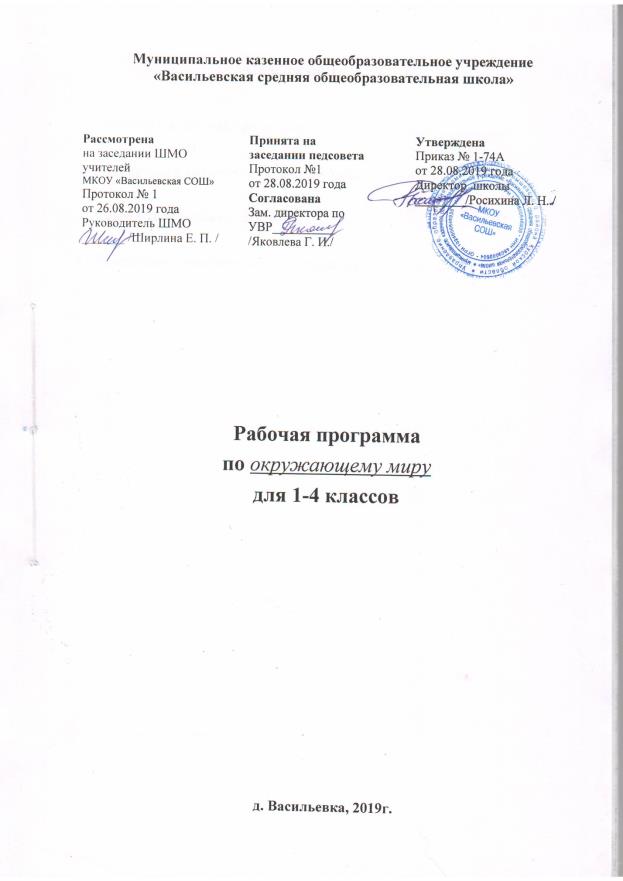 СодержаниеАннотация к рабочей программе…………………………………………………….3Планируемые результаты освоения учебного предмета ………4-14.Содержание учебного предмета ……….………………………  15-2Календарно – тематическое планирование  ………. ......................28-80                                Аннотация к рабочей программе  Рабочая программа по окружающему миру для 1-4 классов разработана на основе федерального государственного образовательного стандарта начального общего образования, концепции духовно – нравственного развития и воспитания личности гражданина России, планируемых результатов начального общего образования, Концепции УМК «Перспектива», авторской программы  Плешаков А.А., Новицкая М.Ю.  «Окружающий мир», утвержденных МО РФ в соответствии с требованиями Федерального государственного стандарта начального образования.                                                                                                                     Основной задачей реализации содержания предмета является формирование у ребёнка:уважительного отношения к семье, к городу или деревне, а также к региону, в котором проживают дети, к России, её природе и культуре, истории;понимания ценности, целостности и многообразия окружающего мира, понимание своего места в нём;модели безопасного поведения в условиях повседневной жизни и в различных опасных и чрезвычайных ситуациях;психологической культуры и компетенции для обеспечения эффективного и безопасного взаимодействия в социуме.Программа «Окружающий мир» создана с опорой на культурологические принципы, понятия, категории, которые гармонично объединяют естественно-научные знания  и опыт гуманитарных наук.Программу определяют важнейшие компоненты культуры — норма, ценность, идеал, что позволяет представить такое явление, как мир, системно с точки зрения культурно-нормативного, культурно-значимого, культурно-должного в жизни человека.Для реализации данной программы используется учебно-методический комплект, который включает себя:                                                                                                                                                        --- учебники:                                                                                                                                                                  Плешаков А.А., Новицкая М.Ю. Окружающий мир. Учебник. 1 класс. В 2-х частях. М.: Просвещение, 2020г.                                                                                                                            Плешаков А.А., Новицкая М.Ю. Окружающий мир. Учебник. 2 класс. В 2-х частях. М.: Просвещение, 2020г.                                                                                                          Плешаков А.А., Новицкая М.Ю. Окружающий мир. Учебник. 3 класс. В 2-х частях. М.: Просвещение, 2020г.                                                                                                         Плешаков А.А., Новицкая М.Ю. Окружающий мир. Учебник. 4 класс. В 2-х частях. М.: Просвещение, 2020г.---рабочие тетради  на печатной основе :                                                                                          Плешаков А.А., Новицкая М.Ю. Окружающий мир. Рабочая тетрадь. 1 класс. В 2-х частях. М.: Просвещение, 2020 г.                                                                                                    Плешаков А.А., Новицкая М.Ю. Окружающий мир. Рабочая тетрадь. 2 класс. В 2-х частях. М.: Просвещение, 2020 г.                                                                                                  Плешаков А.А., Новицкая М.Ю. Окружающий мир. Рабочая тетрадь. 3 класс. В 2-х частях. М.: Просвещение, 2020 г.                                                                                                             Плешаков А.А., Новицкая М.Ю. Окружающий мир. Рабочая тетрадь. 4 класс. В 2-х частях. М.: Просвещение, 2020 г.                                                                                                        книгу для учителя;                                                                                                                      На изучение окружающего мира в каждом классе начальной школы отводится 2 ч в неделю. Программа рассчитана на 270 ч:1 класс- 66 часов , 2, 3 и 4 классы — по 68 ч .Планируемые результаты освоения учебного предметаЛИЧНОСТНЫЕ, МЕТАПРЕДМЕТНЫЕ И ПРЕДМЕТНЫЕ РЕЗУЛЬТАТЫ ОСВОЕНИЯ УЧЕБНОГО ПРЕДМЕТА                                                                                    Личностные, метапредметные и предметные результаты освоения учебного предмета, курса.                                                                                                                                Результатами освоения программы «Окружающий мир» за 1 класс являются личностные, метапредметные и предметные результаты.                                                                                   Личностные результаты.                                                                                                                                       У обучающихся будут сформированы:                                                                                       Первичное представление о гражданской идентичности в форме осознания себя как юного гражданина России и свою принадлежность к определённому этносу;Умение использовать позитивную лексику, передающую положительные чувства в отношении своей Родины;Ценностные представления о своей семье и своей малой Родине; общее и первичное представление о ценностях многонационального российского общества (образ Родины – России как семьи разных народов, образ Москвы как духовной ценности, важной для разных народов);Эмоционально-положительное отношение к внутреннему смыслу государственной символики России;Целостное видение окружающего мира через постепенное практическое знакомство с формулой»окружающий мир – это природа, культура и человек», раскрытой в последовательно расширяющихся сферах (школа, дом, город, страна);Представление о необходимости бережного отношения к культуре других народов России;Представление о навыках адаптации в мире через осознание взаимной связи людей в разных социальных сферах жизни (в школе, дома, в городе, стране);Положительное отношение к школе, учебной деятельности;Представление о новой социальной роли ученика, правилах школьной жизни (ответственно относиться к уроку окружающего мира – ежедневно быть готовым к уроку), готовность бережно относиться к школьным принадлежностям – учебнику, рабочей тетради и пр.;первичное представление о личной ответственности за свои поступки через бережное отношение к природе и окружающему миру в целом;эстетические чувства, впечатления через восприятие природы, культуры, произведений устного народного творчества, традиционного костюма и пр.;этические нормы (сотрудничество, взаимопомощь) на основе взаимодействия учащихся при выполнении совместных заданий;этические чувства на основе знакомства с культурой народов России;потребность сотрудничества во взрослым и сверстниками через знакомство с правилами поведения на уроке для того, чтобы не мешать успешной работе товарищей, правилами работы в паре, группе, со взрослыми;освоение правил работы в группе, доброжелательное отношение к сверстникам, бесконфликтное поведение, стремление прислушиваться к мнению одноклассников;установка на безопасный, здоровый образ жизни через осознанное соблюдение правил безопасности при работе с электроприборами в домашнем быту и на школьных занятиях, соблюдение распорядка дня.Метапредметные результаты.Регулятивные:Обучающиеся научатся:Понимать и принимать учебную задачу, сформулированную учителем;Сохранять учебную задачу урока (воспроизводить её в ходе урока по просьбе учителя);Выделять из темы урока известные знания и умения;Планировать своё небольшое по объёму высказывание (продумывать, что сказать вначале, а что сказать потом);Планировать свои действия на отдельных этапах урока (целеполагание, проблемная ситуация, работа с информацией и пр. по усмотрению учителя);Фиксировать в конце урока удовлетворённость/неудовлетворённость своей работой на уроке (с помощью средств, предложенных учителем), объективно относиться к своим успехам/неуспехам;Оценивать свою деятельность, используя «Странички для самопроверки»;Сверять выполнение работы по алгоритму, данному в учебнике или записанному учителем на доске.Познавательные.Обучающиеся научатся:Понимать и толковать условные знаки и символы, используемые в учебнике для передачи информации (условные обозначения, выделения цветом, оформление в рамки и др.);Находить и выделять под руководством учителя необходимую информацию из текстов, иллюстраций, учебных пособий и пр.;Понимать схемы учебника, передавая их содержание в словесной форме;Понимать содержание текста, интерпретировать смысл, фиксировать прочитанную информацию в виде элементарных таблиц или простых схем;Анализировать объекты окружающего мира с выделением отличительных признаков;Проводить сравнение и классификацию объектов по заданным критериям;Устанавливать элементарные причинно-следственные связи;Строить рассуждение (или доказательство своей точки зрения) по теме урока в соответствии с возрастными нормами;Проявлять индивидуальные творческие способности при выполнении рисунков, схем, подготовке сообщений и пр.;Располагать культурные события и явления на шкале относительного времени «раньше – теперь».Коммуникативные.Обучающиеся научаться:Включаться в диалог с учителем и сверстниками;Формулироватьответынавопросы;Слушать партнёра по общению (деятельности), не перебивать, не обрывать на полуслове, вникать в смысл того, о чём говорит собеседник;Договариваться и приходить к общему решению;Излагать своё мнение и аргументировать свою точку зрения;Интегрироваться в группу сверстников, проявлять стремление ладить с собеседниками, не демонстрировать превосходство над другими, вежливо общаться;Признавать свои ошибки, озвучивать их, соглашаться, если на ошибки указывают другие;Употреблять в случае неправоты вежливые слова «Извини, пожалуйста», «Прости, я не хотел тебя обидеть», «Спасибо за замечание, я его обязательно учту» и пр.Понимать и принимать совместно со сверстниками задачу групповой работы (работы в паре), распределять функции в группе (паре) при выполнении заданий;Строить монологическое высказывание, владеть диалогической формой речи (с учётом возрастных особенностей, норм);Готовить небольшие сообщения с помощью взрослых (родителей, воспитателя ГПД и др.) по теме проекта.Предметные результаты.Обучающиеся научатся:Различатьприроду и культуру;Различать живую и неживую природу;Отличать человека от других живых существ и понимать его особое место в окружающем мире;Различать некоторые внешние признаки в облике людей разного возраста;Соотносить внешние признаки в облике человека и особенности его внутреннего мира, характера, настроения;Называть и выделять три составные части окружающего мира, которыми являются природа, культура и человек;Распознавать и называть комнатные растения;Ухаживать за комнатными растениями на основе практической деятельности;Различать деревья, кустарники, травянистые растения;Устанавливать связь живой и неживой природы, культуры и деятельности человека;Называть наиболее распространённые растения своей местности;Различать культурные и дикорастущие растения;Различать хвойные и лиственные деревья;Называть некоторые растения ботанического сада, животных зоопарка;Называтьфрукты, овощи, ягоды;Отличатьживотныхотрастений;Распознавать наиболее распространённые виды аквариумных рыбок;Перечислять группы животных и их существенные признаки;Различать домашних и диких животных;Приводить примеры растений и животных из Красной книги России;Называть, сравнивать правила поведения в старинных заповедных местах и современных заповедниках и следовать им;Приводить примеры развивающих игр, в том числе игр народов своего края;Ухаживать за домашними животными: собаками, кошками;Называть бытовые приборы и опасности, связанные с ними;Правильно обращаться с огнём, водой и электроприборами в доме;Определять значение слов «земляки», «горожане», «односельчане»;Правильно называть родной город; иметь первичные представления о его историческом прошлом;Определять ближайшие родственные связи в семье;Работать с семейным архивом как с одной из основных ценностей семьи;Находить пословицы о семье, отце, матери, в том числе в творчестве народов своего края;Перечислять известные профессии и соотносить их с необходимыми для каждой из них качествами и способностями человека;Определять особую значимость в культурной преемственности профессии учителя как наставника в жизни;Понимать особую значимость в развитии человека таких просветительских учреждений, как библиотеки музеи; определять значение книги и музейного предмета для расширения знаний об окружающем мире;Узнавать государственную символику Российской Федерации, иметь первичное представление о соотношении символических образов флага, герба, гимна с ценностями, традиционными для культуры России;Определять достопримечательности Москвы и своего региона;Определять некоторые особенности традиционной культуры своего края;Находить место России на земном шаре.Программа 2 класса  направлена на достижение обучающимися следующих личностных, метапредметных и предметных результатов:Личностные результаты:У обучающихся будут сформированы:- внутренняя позиция школьника на уровне положительного отношения к занятиям по курсу «Окружающий мир», к школе;- интерес к предметно-исследовательской деятельности, предложенной в учебнике и учебных пособиях;- ориентация на понимание предложений и оценок учителей и товарищей;- понимание причин успеха в учебе;- оценка одноклассников на основе заданных критериев успешности учебной деятельности;- понимание нравственного содержания поступков окружающих людей;- этические чувства (стыда, вины, совести) на основе анализа поступков одноклассников и собственных поступков;- представление о своей гражданской идентичности в форме осознания «Я» как гражданина России;- представление о своей этнической принадлежности.Обучающийся получит возможность для формирования:- интереса к познанию окружающего мира;- ориентации на анализ соответствия результатов требованиям конкретной учебной задачи;- самооценки на основе заданных критериев успешности учебной деятельности;-  чувства сопричастности и гордости за свою Родину ;- ориентации в поведении на принятые моральные нормы;- понимания чувств одноклассников, учителей;- представления о красоте природы России и родного края на основе знакомства с окружающим миром.Метапредметные результаты:Регулятивные:Обучающийся научится:- принимать и сохранять учебную задачу;-  учитывать выделенные учителем ориентиры действия в учебном материале;- принимать установленные правила в планировании и контроле способа решения;- самостоятельно находить несколько вариантов решения учебной задачи, представленной   на   наглядно-образном уровне;- осуществлять пошаговый контроль по результату под руководством учителя;- вносить необходимые коррективы в действия на основе принятых правил;- адекватно воспринимать оценку своей работы учителями, товарищами, другими лицами;- принимать роль в учебном сотрудничестве;- выполнять учебные действия в устной, письменной речи и во внутреннем плане.Обучающийся получит возможность научиться:- контролировать и оценивать свои действия при работе с наглядно-образным (рисунками, картой), словесно-образным и словесно-логическим материалом при сотрудничестве с учителем, одноклассниками;- в сотрудничестве с учителем, классом находить несколько вариантов решения учебной задачи;- на основе результатов решения практических задач делать теоретические выводы о свойствах изучаемых природных объектов в сотрудничестве с учителем и одноклассниками;- самостоятельно адекватно оценивать правильность выполнения действия и вносить необходимые коррективы в исполнение в конце действия с наглядно-образным материалом.Познавательные:Обучающийся научится:- пользоваться знаками, символами, таблицами, диаграммами, моделями, схемами, приведенными в учебной литературе;- строить сообщения в устной форме;- находить в тексте ответ на заданный вопрос;- ориентироваться на возможное разнообразие способов решения учебной задачи;- анализировать изучаемые объекты с выделением существенных   и   несущественных признаков;- смысловому  восприятию познавательного текста;- анализировать объекты с выделением существенных и несущественных признаков (в коллективной организации деятельности);- осуществлять синтез как составление целого из частей;- проводить сравнение, сериацию и классификацию изученных объектов по самостоятельно выделенным основаниям (критериям) при указании количества групп;- устанавливать причинно-следственные связи в изучаемом круге явлений;- обобщать (выделять класс объектов как по заданному признаку, так и самостоятельно);- подводить анализируемые объекты (явления) под понятия разного уровня обобщения (природа сделанное человеком; природа живая - неживая; группы растений, группы животных);- проводить аналогии между изучаемым материалом и собственным опытом.Обучающийся получит возможность научиться:- осуществлять поиск нужного иллюстративного материала в дополнительных источниках литературы или медиаресурсах, рекомендуемых учителем;- строить небольшие сообщения в устной и письменной форме;- выделять информацию из сообщений разных видов (в т.ч. текстов) в соответствии с учебной задачей;- осуществлять запись (фиксацию) указанной учителем информации об окружающем мире;- проводить сравнение, сериацию и классификацию изученных объектов по самостоятельно выделенным основаниям (критериям) при указании и без указания количества групп;- понимать структуру построения рассуждения как связи простых суждений об объекте (явлении);- обобщать (самостоятельно выделять класс объектов).Коммуникативные:Обучающийся научится:- выбирать адекватные речевые средства в диалоге с учителем, одноклассниками;- воспринимать другое мнение и позицию;- формулировать собственное мнение и позицию;- умению договариваться, приходить к общему решению (во фронтальной деятельности под руководством учителя);- строить понятные для партнера высказывания;- задавать вопросы, адекватные данной ситуации, позволяющие оценить ее в процессе общения.Обучающийся получит возможность научиться:- строить монологическое высказывание;- ориентироваться на позицию партнера в общении и взаимодействии;- учитывать другое мнение и позицию;- умению договариваться, приходить к общему решению (при работе, в группе, в паре);- контролировать действия партнера: оценивать качество, последовательность действий, выполняемых партнером, производить сравнение данных операций с тем, как бы их выполнил «я сам»;- адекватно использовать средства устной речи для решения различных коммуникативных задач;- навыкам взаимоконтроля.Предметные результаты:Обучающийся научится:- устанавливать связи между живой и неживой природой, взаимосвязи в живой природе (на основе изученного материала); использовать их для объяснения необходимости бережного отношения к природе: сравнивать объекты природы на основе внешних признаков или известных характерных свойств;- проводить несложные наблюдения в природе и воспроизводить опыты в соответствии с инструкцией, используя простейшее лабораторное оборудование и измерительные приборы; соблюдать технику безопасности;- описывать на основе предложенного плана изученные объекты и явления живой и неживой природы;- характеризовать Землю как планету, Солнце как звезду, Луну как спутник Земли;- ориентироваться на местности относительно своего тела; знать правила пользования компасом, определять основные стороны горизонта по компасу, по природным приметам;- различать хвойные, цветковые; дикорастущие и культурные растения; съедобные и ядовитые грибы;- определять условия, необходимые для жизни животных (воздух, вода, тепло, пища);- различать диких и домашних животных; животных разных групп (насекомые, рыбы, птицы, звери);- приводить примеры представителей разных групп растений и животных;- строить простейшие кормушки и подбирать корм для подкармливания различных птиц зимой.- выполнять правила личной гигиены, безопасного поведения в доме, на улице, в природной среде;- соблюдать правила организации учебного труда дома и в школе, понимать роль учителя;- определять принадлежность организмов к царствам живой природы: растениям, животным, грибам, бактериям.Обучающийся получит возможность научиться:- определять причины смены на Земле дня и ночи, смены времен года;- показывать на карте и глобусе основные формы земной поверхности и водоемы;- различать водоросли, мхи, папоротники, хвойные, цветковые растения;- различать животных разных групп (насекомые, рыбы, земноводные, пресмыкающиеся, птицы, млекопитающие)- использовать на практике основные правила познания окружающего мира;- понимать различия между источниками информации об окружающем мире: наблюдение, измерение, опыт, книги, Интернет;- оценивать характер взаимоотношений людей в классном, школьном коллективах.Программа3 класса направлена на достижение обучающимися следующих личностных, метапредметных и предметных результатов:Личностные универсальные учебные действияЛичностные результаты:У обучающегося будут сформированы:- овладение основами гражданской идентичности личности в форме осознания «Я» как гражданина России, знающего и любящего ее природу и культуру;- проявление чувства гордости за свою Родину, в том числе через знакомство с отечественным наследием, входящим в Список ЮНЕСКО;- представление о ценностях многонационального общества на основе сопоставления материальной и духовной культуры традиционного Дома;- доброжелательное отношение друг к другу как к носителям разных этнических, конфессиональных и общероссийских культурных ценностей, представленных в форме Списка Всемирных духовных сокровищ;- целостный взгляд на мир в единстве природы, народов и культур через последовательное рассмотрение двух взаимно связанных метафорических образов: Мир как дом; Дом как мир;- представление о необходимости бережного, уважительного отношения к культуре разных народов  России и народов мира, выступающей в разнообразных культурных формах семейных традиций;- представление о навыках адаптации в мире через осознание преемственности от старшего поколения к младшему (традиции в семье);- внутренняя позиция школьника на уровне осознания и принятия образца прилежного ученика;- мотивы учебной деятельности (учебно-познавательные, социальные);- интерес к новому учебному материалу, способам решения задач и пр.;- готовность к  бережному и уважительному отношению к живой и неживой природе, окружающим людям*;-личностная ответственность за свои поступки, сохранность объектов природы, необходимых для будущего  России*;- эстетические чувства, впечатления через восприятие природы в символических образах народного творчества, знакомство с Всемирным наследием, Всемирными духовными сокровищами;- понимание и сопереживание чувствам других людей на основе знакомства с основами семейной жизни*;- представление об этических нормах через формулирование правил экологической и семейной этики;- представление об этических нормах через формулирование правил нравственного общения людей друг с другом в ходе знакомства со Всемирным природным и культурным наследием;- потребность сотрудничества со взрослыми и сверстниками в разных ситуациях;- соблюдение правил работы в группе, доброжелательное отношение к сверстникам, бесконфликтное поведение, стремление прислушиваться к мнению одноклассников в ходе проектной и внеурочной деятельности;- установка на здоровый образ жизни через формулирование правил оказания первой помощи, соблюдение личной гигиены, в том числе - использование лучших семейных традиций здорового образа жизни народов своего края.Обучающийся получит возможность для формирования:- интереса к познанию окружающего мира;- ориентации на анализ соответствия результатов требованиям конкретной учебной задачи;- самооценки на основе заданных критериев успешности учебной деятельности;чувства сопричастности и гордости за свою Родину и народ;- ориентации в поведении на принятые моральные нормы;- понимания чувств одноклассников, учителей;- представления о красоте природы России и родного края на основе знакомства с окружающим миром.Метапредметные результаты:Регулятивные:Обучающийся научится:- понимать учебную задачу, сформулированную самостоятельно и уточненную учителем;- сохранять учебную задачу урока (самостоятельно воспроизводить её в ходе выполнения работы на различных этапах урока);- выделять из темы урока известные и неизвестные знания и умения;- планировать своё высказывание (выстраивать последовательность предложений для раскрытия темы, приводить примеры);- планировать свои действия в течение урока;- фиксировать в конце урока удовлетворённость/ неудовлетворённость своей работой на уроке (с помощью средств, разработанных совместно с учителем); объективно относиться к своим успехам/неуспехам;- оценивать правильность выполнения заданий, используя «Странички для самопроверки» и критерии, заданные учителем;- соотносить выполнение работы с алгоритмом и результатом;- контролировать и корректировать свое поведение с учетом установленных правил;- в сотрудничестве с учителем ставить новые учебные задачи.Обучающийся получит возможность научиться:- контролировать и оценивать свои действия при работе с наглядно-образным (рисунками, картой), словесно-образным и словесно-логическим материалом при сотрудничестве с учителем, одноклассниками;- в сотрудничестве с учителем, классом находить несколько вариантов решения учебной задачи;- на основе результатов решения практических задач делать теоретические выводы о свойствах изучаемых природных объектов в сотрудничестве с учителем и одноклассниками;- самостоятельно адекватно оценивать правильность выполнения действия и вносить необходимые коррективы в исполнение в конце действия с наглядно-образным материалом.Познавательные:Обучающийся научится:- понимать и толковать условные знаки и символы, используемые в учебнике и рабочих тетрадях и других компонентах УМК для передачи информации;- выделять существенную информацию из литературы разных типов (справочной и научно-познавательной);- использовать знаково-символические средства, в том числе элементарные модели и схемы для решения учебных задач;- понимать содержание текста, интерпретировать смысл, фиксировать полученную информацию в виде схем, рисунков, фотографий, таблиц;- анализировать объекты окружающего мира, таблицы, схемы, диаграммы, рисунки, пословицы и поговорки с выделением отличительных признаков;- классифицировать объекты по заданным (главным) критериям;- сравнивать объекты по различным признакам;- осуществлять синтез объектов при составлении цепей питания, загадок и пр.;- устанавливать причинно-следственные связи между явлениями, объектами;- строить рассуждение (или доказательство своей точки зрения) по теме урока в соответствии с возрастными нормами;- проявлять индивидуальные творческие способности при выполнении рисунков,условных знаков, подготовке сообщений, иллюстрировании рассказов, сочинении загадок;- моделировать различные ситуации и явления природы.Обучающийся получит возможность научиться:- осуществлять поиск нужного иллюстративного материала в дополнительных источниках литературы или медиаресурсах, рекомендуемых учителем;- строить сообщения в устной и письменной форме;- выделять информацию из сообщений разных видов (в т.ч. текстов) в соответствии с учебной задачей;- осуществлять запись (фиксацию) указанной учителем информации об окружающем мире;- проводить сравнение, сериацию и классификацию изученных объектов по самостоятельно выделенным основаниям (критериям) при указании и без указания количества групп;- понимать структуру построения рассуждения как связи простых суждений об объекте (явлении);- обобщать (самостоятельно выделять класс объектов).Коммуникативные:Обучающийся научится:- включаться в диалог и коллективное обсуждение с учителем и сверстниками, проблем и вопросов;- формулировать ответы на вопросы;- слушать партнёра по общению и деятельности, не перебивать, не обрывать на полуслове, вникать в смысл того, о чём говорит собеседник;- договариваться и приходить к общему решению в совместной деятельности;- высказывать мотивированное, аргументированное суждение по теме урока;- проявлять стремление ладить с собеседниками, ориентироваться на позицию партнера в общении;- признавать свои ошибки, озвучивать их;- употреблять вежливые слова в случае неправоты «Извини, пожалуйста», «Прости, я не хотел тебя обидеть», «Спасибо за замечание, я его обязательно учту» и др.;- понимать и принимать задачу совместной работы, распределять роли при выполнении заданий;- строить монологическое высказывание, владеть диалогической формой речи (с учетом возрастных особенностей, норм);- готовить сообщения, фоторассказы, проекты с помощью взрослых;- составлять рассказ на заданную тему;- осуществлять взаимный контроль и оказывать в сотрудничестве необходимую взаимопомощь;- продуктивно разрешать конфликты на основе учета интересов всех его участников.Обучающийся получит возможность научиться:- строить монологическое высказывание;- ориентироваться на позицию партнера в общении и взаимодействии;- учитывать другое мнение и позицию;- умению договариваться, приходить к общему решению (при работе, в группе, в паре);- контролировать действия партнера: оценивать качество, последовательность действий, выполняемых партнером, производить сравнение данных операций с тем, как бы их выполнил «я сам»;- адекватно использовать средства устной речи для решения различных коммуникативных задач;- навыкам взаимоконтроля.Предметные результаты:Обучающийся научится:- характеризовать методы исследования (наблюдение, опыт, определение природных объектов, измерение, моделирование);- определять тип справочной и научно-познавательной литературы;- работать с планом местности и его видами, с масштабом;- ориентироваться относительно сторон света;- показывать на глобусе и карте материки и океаны, узнавать материки и части света по силуэтам;- перечислять отличительные особенности политической карты мира по сравнению с физической картой;- перечислять правила ответственного туризма;- перечислять правила пользования личным и общественным транспортом;- определять номера телефонов для вызова «скорой помощи», милиции, пожарной части;- приводить примеры веществ, узнавать вещества по описанию, устно описывать знакомые вещества;- характеризовать строение Солнечной системы и названия планет;- характеризовать свойства воздуха, понимать природу его движения в атмосфере;- показывать на карте водные объекты;- характеризовать свойства воды и круговорот воды в природе;- характеризовать свойства полезных ископаемых и определять их значение для человека;- характеризовать состав почвы, роль почвы в природе и роль живых организмов в образовании почвы, находить в атласе-определителе животных, живущих в почве;- приводить примеры растений каждой группы: водоросли, мхи, папоротники, хвойные, лиственные и цветковые растения;- перечислять группы животных: черви, моллюски, иглокожие, ракообразные, паукообразные, земноводные и пресмыкающиеся животные и их виды, условия, необходимые для их жизни, способы размножения животных разных групп, роль животных в жизни человека;- различать группы животных по особенностям питания (растительноядные, насекомоядные, хищные, всеядные), цепям питания, способам защиты животных;- характеризовать природные сообщества на примере леса;- характеризовать природное сообщество луга как пример единства живого и неживого;- характеризовать водоём как единство живой и неживой природы, как природное сообщество, природное сообщество водорослей, береговых растений, червей, моллюсков, ракообразных, земноводных, насекомых, птиц и зверей;- определять взаимосвязи живого и неживого в природных сообществах;- перечислять правила совместной жизни в общем доме, в общении с соседями, земляками, незнакомыми людьми;- определять роль и назначение порога, матицы, печи, женского и мужского углов, красного угла в старинном доме (с учетом разных культурных традиций);- перечислять традиции гостеприимства и стремиться соблюдать их в соответствующих ситуациях;- определять терминологию родства в применении к членам своей семьи;- определять значение своего имени;- характеризовать функции систем внутренних органов человека и каждого из органов;- характеризовать основные правила гигиены;- характеризовать функции органов чувств как источников информации об окружающем мире;- оказывать себе и другим людям первую помощь;- перечислять народные правила и традиции здорового образа жизни, народные правила и традиции управления домашним хозяйством, особенности  распределения обязанностей в семье;- определять потребности развития своего внутреннего мира и составлять приблизительную смету расходов на эти потребности;- узнавать на фотографии строения ансамбля Большого Кремлёвского дворца,- определять местонахождение озера Байкал, показывать его на карте России;- определять местоположение Египта, Греции, Иерусалима, Китая на одном из материков, показывать на карте названные город и страны, так же как и их столицы;- характеризовать природные особенности и культурные достопримечательности перечисленных зарубежных города и стран, узнавать их на фотографиях;Обучающийся получит возможность научиться:- толковать смысл эмблемы Всемирного наследия;- составлять список Всемирных духовных сокровищ как общечеловеческих ценностей, свободно разделяемых людьми разных национальностей и конфессий;- понимать различия между источниками информации об окружающем мире: наблюдение, измерение, опыт, книги, Интернет;- оценивать характер взаимоотношений людей в классном, школьном коллективах.Программа 4 класса обеспечивает достижение учащимися начальной школы определенных личностных, метапредметных и предметных результатов.Личностными результатами изучения курса в 4 классе является формирование следующих умений:понимание причины успеха и неуспеха учебной деятельности и способности действовать даже в ситуациях неуспеха (корректировать ход работы);способность к самооценке на основе критерия успешной учебной деятельности;готовность нести ответственность за бережное и уважительное отношение к животным, природе, окружающим людям;придерживаться правилам работы в группе, доброжелательное отношение к сверстникам, бесконфликтное поведение, стремление прислушиваться к мнению одноклассников.Метапредметными результатами изучения курса "Окружающий мир" является формирование  следующих универсальных учебных действий:Регулятивные УУД:понимать, принимать и формулировать учебную задачу;ставить цели изучения темы, толковать их в соответствии с изучаемым материалом урока;планировать свои высказывания и действия;уметь оценивать правильность выполнения действия по заданным критериям;использовать внешнюю и внутреннюю речь для целеполагания, планирования и регуляции своей деятельности;в сотрудничестве с учителем ставить новые учебные задачи.Познавательные УУД:понимать , толковать и организовывать свою деятельность в соответствии с условными знаками и символами, используемыми в учебнике для передачи информации;осуществлять поиск необходимой информации из различных источников;понимать содержание параграфа, интерпретировать смысл, фиксировать прочитанную информацию в виде таблиц или схем;устанавливать причинно-следственные связи;ориентироваться в разнообразие способов решения задач.Коммуникативные УДД:донести свою позицию до других: формировать свою мысль в устной и письменной речи;слушать и понимать речь других;признавать свои ошибки, озвучивать их;готовить сообщения, выполнять проекты по теме;выразительно читать и пересказывать текст;вступать в беседу на уроках и в жизни;совместно договариваться о правилах общения и поведения в школе и следовать им;учиться выполнять различные роли в группе.Предметные результаты:распознавать природные объекты с помощью атласа-определителя; различать наиболее распространенные в данной местности растения, животных, съедобные и несъедобные грибы;проводить наблюдения природных тел и явлений, простейшие опыты и практические работы, фиксировать их результаты;объяснять в пределах требования программы взаимосвязи в природе и между природой и человеком;выполнять правила личного поведения в природе, обосновывать их необходимость; выполнять посильную работу по охране природы;выполнять правила личной гигиены и безопасности, оказывать первую медицинскую помощь при небольших повреждениях кожи;владеть элементарными приемами чтения карты;приводить примеры городов России, стран зарубежной Европы и их столиц.В результате изучения окружающего мира ученик должен уметь:узнавать государственную символику РФ;называть факторы, объединяющие граждан России в единый российский народ;приводить конкретные примеры прав ребенка;показывать на карте границы России, ее крайние точки;показывать на карте и называть государства, сопредельные России;приводить примеры редких и исчезающих видов растений и животных своего края;отличать подлинные исторические события от вымысла в народных преданиях и легендах;назвать памятные даты России.                                                                                                                                                       Уровни освоения программы начального общего образованияБазовый уровень (обучающийся научится):узнавать изученные объекты и явления живой и неживой природы;описывать на основе предложенного плана изученные объекты и явления живой и неживой природы, выделять их существенные признаки;сравнивать объекты живой и неживой природы на основе внешних признаков или известных характерных свойств и проводить простейшую классификацию изученных объектов прир проводить несложные наблюдения в окружающей среде и ставить опыты, используя простейшее лабораторное оборудование и измерительные приборы; следовать инструкциям и правилам техники безопасности при проведении наблюдений и опытов;использовать естественнонаучные тексты (на бумажных и электронных носителях, в том числе в контролируемом Интернете) с целью поиска информации, ответов на вопросы, объяснений, создания собственных устных или письменных высказываний;использовать различные справочные издания (словарь по естествознанию, определитель растений и животных на основе иллюстраций, в том числе и компьютерные издания) для поиска необходимой информации;узнавать государственную символику Российской Федерации и своего региона.Возможный уровень (обучающийся получит возможность научиться):использовать при проведении практических работ инструменты ИКТ (фото и видеокамеру, микрофон и др.) для записи и обработки информации, готовить небольшие презентации по результатам наблюдений и опытов;моделировать объекты и отдельные процессы реального мира с использованием виртуальных лабораторий и механизмов, собранных из конструктора;осознавать ценность природы и необходимость нести ответственность за её сохранение, соблюдать правила экологичного поведения в школе и в быту (раздельный сбор мусора, экономия воды и электроэнергии) и природной среде;пользоваться простыми навыками самоконтроля самочувствия для сохранения здоровья, осознанно выполнять режим дня, правила рационального питания и личной гигиены;выполнять правила безопасного поведения в доме, на улице, природной среде, оказывать первую помощь при несложных несчастных случаях.                                     Содержание учебного предметаПрограмма 1 класса включает следующие разделы.Мы и наш мир Дорога в школу — дорога к открытию мира.Наш мир — это природа, культура и мы, люди. Неживая и живая природа.Культура. Мы — это я и другие люди, живущие в согласии друг с другом. Разные народы Земли. Наш мир — это все, что мы любим, понимаем, знаем. Люди — творцы культуры.Блок внеклассной, внешкольной работы: путешествие в ближайший парк города, за город в мир красок и звуков родной природы.Наш класс Наш класс в школе. Мы в классе — это я, мои одноклассники, наш учитель. Отношения в классе между одноклассниками, между учащимися и учителем.Школа — содружество детей и взрослых; мир, согласие, дружба, взаимопомощь в классе и школе. Учитель — наставник и друг. Правила поведения в классе и школе, организация труда и отдыха.Природа в классе — источник радости, красоты и знаний. Комнатные растения. Части растения. Уход за комнатными растениями. Разнообразие растений возле школы. Деревья, кустарники, травянистые растения (травы). Аквариум и его обитатели, другие животные живого уголка. Необходимость бережного отношения к ним, уход за ними. Разнообразие животных: насекомые, рыбы, птицы, звери; основные отличительные признаки этих групп. Любовь к растениям и животным, забота о них — важная часть счастливой жизни культурного человека.Распорядок учебного дня — разумное чередование учебной работы и отдыха. Книга — первый помощник в учёбе с давних времен. Игры во время переменок, на уроке физкультуры, в группе продлённого дня — наше культурное богатство; роль игры в сохранении здоровья. Мир детских игрушек и детского фольклора.Блок внеклассной, внешкольной работы: участие в школьном осеннем спортивном празднике с программой народных детских игр родного края. Путешествие (с участием родителей) за город для знакомства с природой в её естественных формах.Наш дом и семья Мы в семье — это я и мои родные. Отношения в семье: любовь к детям, уважение к старшим, взаимопонимание и взаимопомощь. Родословное древо. Семейный архив и реликвии — семейная память. Я и члены моей семьи — часть моего народа. Культура моего народа (рукотворная и нерукотворная) хранится в семье и передаётся от одного поколения к другому.Природа в доме. Откуда в наш дом приходят вода, газ, электричество. Как рождаются вещи (превращение природных материалов в изделия благодаря труду людей). Красивые камни в нашем доме; изделия из камня — соединение красоты природы, фантазии и мастерства людей. Комнатные растения у нас дома. Растения огорода и сада. Овощи и фрукты на нашем столе. Как появляются на столе хлеб и каша, чай и кофе. Дикорастущие и культурные растения. Собака и кошка — животные, прирученные человеком в глубокой древности. Породы собак и кошек.Дикие и домашние животные. Наши коллекции: фигурки животных, игрушки, изображающие животных, и т. д. — соединение образов природы и творчества человека.Ритм жизни в семье — основа здорового образа жизни. Режим дня, личная гигиена, правильное питание, правила обращения с домашней утварью и бытовыми электроприборами, безопасное поведение на улице.Блок внеклассной, внешкольной работы: выставка «Семейный круг» по материалам семейных архивов учащихся с использованием таблиц «Родословное древо», составленных детьми совместно с родителями. Праздник «Семейные секреты вкусной и здоровой пищи».Город и село Мы в городе, селе — это я и мои земляки. Красота любимого города, родного села. Сочетание мира природы и мира культуры в городе, селе. Названия улиц, площадей — наша общая память о прошлом, о наших земляках, их трудах и подвигах. Любовь к своему городу, селу — чувство, необходимое для счастливой жизни человека.Природа в городе — источник красоты, здоровья, хорошего настроения. Разнообразие растений города. Лиственные и хвойные деревья. Растения цветника. Ботанический сад — царство удивительных растений, созданное человеком. Парки, скверы, заповедные места края — наше общее культурное богатство. Разнообразие животных парка, необходимость бережного отношения к ним.Зоопарк — живой музей под открытым небом. Правила поведения в зоопарке.Музеи и библиотеки — хранилища нашей общей культуры, нашего прошлого во имя будущего.Мир профессий. Наши профессии и наш характер. Профессии в городе и селе: общее и различное.Бережное отношение к природе и к результатам человеческого труда в городе и селе — норма жизни каждого культурного человека.Блок внеклассной, внешкольной работы: экскурсия по родному городу; посещение музеев, библиотек, других культурно-просветительных учреждений. «Мастер своего дела» — встреча с родителями — представителями городских, сельских профессий.Родная страна Мы в стране — это я и мои соотечественники. Россия — наша Родина. Символы России: флаг, герб, гимн. Москва — столица России. Москва в прошлом и настоящем. Любовь к Отечеству, знание его прошлого — норма жизни культурного человека.Семья народов России — наше великое достояние. Костюмы и обычаи разных народов. Куклы народов России: о чём они рассказывают? Пословицы народов России: чему они учат? (Все народы ценят трудолюбие, любовь к детям, уважение к старшим, честность, верность дружбе и данному слову, чувство долга.) Взаимное уважение народов России — основа мира и согласия в стране.Природа России — основа нашей жизни, наше великое богатство. Разнообразие и красота природы России. Охрана природы. Красная книга России. Заповедники.Блок внеклассной, внешкольной работы: совместный праздник детей и родителей «Наш класс — семья народов России». Посещение природного и/или историко-архитектурного заповедника родного края.Человек и окружающий мир Природное начало в человеке и его культурные особенности. Внешний облик человека; внутренний мир человека. Влияние внутреннего на внешнее, внешнего на внутреннее.Ритм в человеческой жизни: детство, молодость, зрелые годы, старость. Изменение внешнего облика и внутреннего мира человека в разные периоды его жизни, отражение этих изменений в изобразительном искусстве. Сопоставление ритма человеческой жизни с ритмом жизни природы (детство — молодость — зрелость — старость/утро — день — вечер/весна — лето — осень — зима) в творчестве разных народов мира. Каждый из нас — целое и часть мира. Влияние каждого из нас на мир вокруг. Мир — это красота и добро в жизни природы и человека.Программа 2 класса включает разделы «Время и календарь», «Осень», «Зима», «Весна и лето». В каждом разделе вначале рассматриваются сезонные изменения в неживой природе, затем — жизнь растений, животных различных групп (деревья и кустарники, травянистые растения, насекомые, птицы, звери и др.). Наряду с этим дети знакомятся с сезонным трудом и праздниками людей, тесно связанными с соответствующими изменениями в природе. В процессе изучения проводятся экскурсии в природу, практические работы в классе, различного рода наблюдения, осуществляемые детьми под руководством учителя или самостоятельно. В арсенале методов учителя должна быть также работа с учебной и научно-художественной книгой, рассказ, беседа, моделирование экологических связей с помощью графических и динамических схем, демонстрация наглядных пособий, диафильмов, диапозитивов, аудиовизуального комплекта М. Ю. Новицкой «Народный календарь».Время и календарь. Вселенная, время, календарь. Наша планета во Вселенной. Солнце — источник тепла и света на Земле. Луна — спутник Земли. Смена дня и ночи. Смена времен года. Наблюдение за небесными телами — основа измерения времени и создания календаря.Способы измерения времени; старинные и современные часы.Календарь. Названия месяцев и дней недели. Народный календарь. Наши праздники. Экологический календарь.Осень. Народные названия осенних месяцев. «Осенний» Новый год — проводы лета. Три встречи осени по народному календарю. Вспомним о лете: труд людей и народные праздники конца лета.Неживая природа летом и осенью (высота солнца над горизонтом, температура, дожди, грозы, заморозки и т. д.). Круговорот воды в природе.Загадки о солнце, земле, воде, дожде, грозе. Осенние дни-погодоуказатели. Особая пора осеннего равноденствия в природе и культуре.26 сентября — «Корнильев день на дворе, всяк корешок в своей норе». Части растения — корень, стебель, лист, цветок, плод с семенами. Разнообразие стеблей, листьев, плодов растений. Луковица, клубень, корнеплод. Загадки о культурных растениях.Травянистые растения ближайшего природного окружения. Осенние изменения в жизни травянистых растений. Народные осенние приметы и присловья.Деревья и кустарники родного края. Загадки о деревьях и кустарниках. Осенняя окраска листьев. Листопад, его значение для растений. Взаимосвязи деревьев и кустарников с животными. Приспособленность плодов и семян растений к распространению с помощью животных и с помощью ветра.«Тит последний гриб растит». Грибы, их строение на примере шляпочных грибов, роль в лесу (взаимосвязи с растениями и животными леса). Съедобные и несъедобные грибы. Правила сбора грибов. Загадки о грибах.Насекомые и пауки, их жизнь летом и осенью. Важнейшее внешнее различие между насекомыми и пауками: шесть ножек у насекомых, восемь у пауков. Представление о развитии насекомых; личинка и взрослое насекомое. Необходимость бережного отношения к паукам. Наблюдение за поведением пауков в осенних народных прогнозах погоды.Птицы, их жизнь летом и осенью. Перелетные и зимующие птицы. Уменьшение продолжительности дня осенью — сигнал к началу перелета. 1 октября — день-погодоуказатель: «Арина — журавлиный лёт». Запасание корма зимующими птицами — одна из черт их приспособленности к сезонным изменениям в природе. Подкормка птиц зимой; различные виды кормушек. День птиц-зимников по народному календарю.Звери, их жизнь летом и осенью. Загадки о зверях.Осенние изменения в жизни лягушек, жаб, змей, ящериц.Правила поведения в природе, направленные на сбережение растений, насекомых, птиц, зверей, грибов.Укрепление и охрана здоровья летом и осенью. Летние и осенние игры.Труд людей осенью (уход за домашними животными, уборка урожая, осенняя вспашка и озимый сев, домашние осенние заготовки и т. д.). Народные праздники осенью. Проводы осени.Блок внеклассной, внешкольной работы: осенние экскурсии для наблюдения за изменениями в природе своего края; подготовка и проведение осенних праздников по традициям народов своего края.Зима.  Народные названия зимних месяцев. Зимние приметы и присловья.Зимние дни-погодоуказатели. «Анна Зимняя» — самый короткий день в году.Особая пора зимнего солнцеворота. Зимнее новолетие. Зима — время сказок.Неживая природа зимой. Свойства снега и льда. Загадки о снеге и льде.Жизнь деревьев и кустарников зимой. Строение почки дерева и кустарника; защитная роль чешуек почки. Взаимосвязи лиственных и хвойных деревьев с животными.Травянистые растения зимой, значение снега в их жизни.Насекомые зимой (рассматриваются примеры, показывающие, что насекомые могут зимовать на стадии яиц, личинок, куколок, взрослых животных).Птицы зимой. Образование стаек зимующих птиц как пример приспособления к суровым условиям жизни. Представление о сезонной смене корма (на примере дятла). Зимнее гнездование клестов. Птицы, проводящие зиму вблизи человеческого жилья (воробьи, синицы, вороны, галки и др.).Подкормка птиц зимой.Жизнь зверей зимой: полевки и мыши, ласки, лисы, зайца, волка, кабана, лося и др. (по выбору учителя). Следы зверей на снегу.Подкормка диких зверей зимой. Загадки и сказки о диких животных.Взаимосвязи в природе (на примере зимней жизни леса).Культура поведения в природе зимой.Укрепление и охрана здоровья зимой. Зимние игры.Труд людей зимой (снегозадержание; ремонтные работы; труд в зернохранилищах и овощехранилищах; уход за домашними животными; прядение и т. д.). Главные народные зимние праздники. Проводы зимы.Блок внеклассной, внешкольной работы: зимние экскурсии для наблюдения за жизнью природы своего края; подготовка и проведение зимних праздников по традициям народов своего края.Весна и лето.  Народные названия весенних месяцев. Три встречи весны.Весенние приметы и присловья. Весенние дни-погодоуказатели. 1 (14) марта— «Авдотья Весновка»: весеннее новолетие.Неживая природа весной (высота солнца над горизонтом, температура, таяние снега, ледоход, половодье и т. д.). Народные песни в пору ледохода.Деревья и кустарники весной: начало сокодвижения, цветение, набухание почек и распускание листьев. Охрана деревьев и кустарников весной. Загадки о березе.Раннецветущие травянистые растения, их разнообразие, особенности строения, эстетическое значение. Необходимость бережного отношения к раннецветущим растениям. Загадки о раннецветущих растениях.Насекомые весной. Представление об относительности вреда и пользы от насекомых; их роль в природе. Красота насекомых. Необходимость бережного отношения к ним.Жизнь птиц весной и их охрана. Особая пора весеннего равноденствия: народная традиция закликания птиц.Весенние изменения в жизни зверей, лягушек и жаб, ящериц и змей.Представление о развитии лягушек и жаб, о ядовитых и неядовитых змеях. Необходимость бережного отношения к животным, которых люди не любят. Образ лягушки и ужа в народном искусстве.Правила поведения в природе, направленные на сбережение растений, насекомых, птиц, зверей, лягушек, жаб, ящериц, змей.Труд людей весной (весенняя вспашка и сев яровых; посадка культурных растений в саду и огороде; уход за домашними животными; ткачество и беление холстов и т. д.).Укрепление и охрана здоровья весной. Весенние игры.Народные весенние праздники. Проводы весны.Народные названия летних месяцев. Летние приметы и присловья. Летние дни-погодоуказатели. Особая пора летнего солнцеворота: самые длинные дни в году. Летнееноволетие в календаре северных народов России.Труд людей летом. Народные летние праздники.Лекарственные травы, правила их сбора. Народные рецепты и «зеленая аптека».Блок внеклассной, внешкольной работы: весенние экскурсии для наблюдения над изменениями в природе своей местности и развития навыков экологически грамотного поведения в природной среде; подготовка и проведение весеннихпраздников по традициям народов своего края.Экскурсии в краеведческий музей для знакомства с культурой сезонного труда и календарных праздников, характерных для народов своего края.Встречи с народными мастерами и исполнителями произведений народного музыкально-поэтического творчества.Смысловым стержнем программы 3 класса явится проблема жизненных циклов в существовании растений и животных, в бытии человека. На уровне, доступном пониманию младшего школьника, будет показана тонкая грань между живым и неживым.Вначале будет дано представление об общей системе мироздания: планеты и звезды; Земля и Солнце; Луна и ее роль как спутника Земли — и введены понятия о телах и веществах, жидкостях и газах, их основных свойствах, роли в природе и жизни человека.На этой основе будут показаны условия жизни на Земле: вода, воздух, свет, тепло, взаимосвязь живых организмов с неживой природой и между собой. Как единый ДОМ предстанут перед ребенком и целое мироздание, и отдельные экосистемы на Земле. Будут прослежены жизненные циклы животных в разных средах обитания: в лесу, на лугу, в водоеме, горах; показан процесс развития живых существ, ведущих как одиночный образ жизни, так и общественный. Одновременно будут вводиться правила поведения в разных природных средах с целью обеспечения безопасности жизни природы и человека.Как особый уровень культурной организации жизненного цикла будет представлен круг жизни человека в традиционной семье от рождения до кончины. При этом будет раскрыта двуединая сущность человека: 1) человек как живой организм; основные системы органов человека, их роль в организме; 2) человек как духовное существо, обладающее волей и правом выбора на основе освоения базовых культурных ценностей: здоровый образ жизни, нравственные ценности материнства, отцовства, детства, старости; моральные нормы, права и обязанности в семье, школе и общественных местах. Будут введены правила противопожарной безопасности.Итог программы — мысль об ответственности каждого человека за преемственность культурных ценностей и сохранение круга жизни в природе и культуре.Основные содержательные линииПрограмма включает разделы «Радость познания», «Мир как дом», «Дом как мир», «В поисках всемирного наследия». Большое внимание уделяется вопросам охраны здоровья, тесно связанным с актуализацией детской игровой культуры народов России, а также,  как всегда, проблемам охраны природы. В процессе изучения проводятся экскурсии в природу, практические работы в классе, различного рода наблюдения, осуществляемые детьми под руководством учителя или самостоятельно. В арсенале методов учителя должна быть также работа с учебной и научно-художественной книгой, рассказ, беседа, моделирование экологических связей с помощью графических и динамических схем, демонстрация наглядных пособий, диафильмов, диапозитивов, аудиовизуального комплекта М. Ю. Новицкой «Народный календарь».Радость познания Свет знания. Как изучают окружающий мир. Книга – источник знаний. Отправимся на экскурсию. О чем расскажет план. Планета на листе бумаги. Страны и народы на политической карте мира. Путешествуя,  познаем мир. Транспорт. Средства информации и связи.Мир как дом Мир природы в народном творчестве. Из чего состоит все. Мир небесных тел.Невидимое сокровище.Самое главное вещество.Свойства воды. Круговорот воды в природе.Природные стихии в народном творчестве.Кладовые Земли.Чудо под ногами.Мир растений.Плодородная земля и растения в народном творчестве. Мир животных.Животные в народном творчестве.Невидимые нити в живой природе.Лес – волшебный дворец.Луг – царство цветов.Водоем – дом из воды.Как сохранить богатство природы.Охрана природы в культуре народов России.Дом как мир Родной дом – уголок отчизны.Свой дом – свой простор.В красном углу сесть – великая честь.Побываем в гостях.На свет появился – с людьми породнился. Родословное дерево.Муж и жена – одна душа.Святость отцовства и материнства.Добрые дети – дому венец.Детские игры – школа здоровья.Строение тела человека.Как работает наш организм.Что такое гигиена.Наши органы чувств.Школа первой помощи.Здоровью цены нет.Дом невелик, а стоять не велит.Семейный бюджет.Мудрость старости.Путешествие к А.С. Пушкину.В поисках всемирного наследияВсемирное наследие.Московский Кремль.Озеро Байкал.Путешествие в Египет.Путешествие в Грецию.Путешествие в Иерусалим.Путешествие в Китай.Всемирные духовные сокровища.Программа 4 класса включает разделы «Мы – граждане единого Отечества» (13 ч), «По родным просторам» (20 ч), «Путешествие по реке времени» (26 ч), «Мы строим будущее России» (9 ч).Учащиеся знакомятся с понятием общество, народ, гражданин России и их  признаками, с Конвенцией о правах ребёнка, о главе государства, Федеральном собрании и их функции. Формируется представление о том, как человечество сохраняло и передавало опыт потомкам, как ведётся летоисчисление.  В процессе изучения проводятся экскурсии в природу, практические работы в классе, различного рода наблюдения, осуществляемые детьми под руководством учителя или самостоятельно.«Мы – граждане единого Отечества» Наша Родина — Россия, Российская Федерация. Ценностно-смысловое содержание понятий: Родина, Отечество, Отчизна. Государственная символика России: Государственный герб России, Государственный флаг России, Государственный гимн России; правила поведения при прослушивании гимна. Конституция — Основной закон Российской Федерации. Права ребёнка.Президент Российской Федерации — глава государства. Ответственность главы государства за социальное и духовно-нравственное благополучие граждан. Федеральное собрание. Ответственность государства за благополучие своих граждан. Ответственность российских граждан за своё Отечество.Праздник в жизни общества как средство укрепления общественной солидарности и упрочения духовно-нравственных связей между соотечественниками. Новый год, Рождество Христово, День защитника Отечества, 8 Марта, День весны и труда, День Победы, День России, День защиты детей, День народного единства, День Конституции и др. Оформление плаката или стенной газеты к общественному празднику.«По родным просторам» Россия на карте, государственная граница России. Добрососедство разных стран в мире — культурная ценность человечества.Москва — столица России. Святыни Москвы — святыни России. Достопримечательности Москвы: Кремль, Красная площадь, Большой театр и др. Характеристика отдельных исторических событий, связанных с Москвой (основание Москвы, строительство Кремля и др.). Герб Москвы. Расположение Москвы на карте.Города России. Санкт-Петербург: достопримечательности (Зимний дворец, памятник Петру I — Медный всадник, разводные мосты через Неву и др.), города Золотого кольца России (по выбору). Святыни городов России.Россия — многонациональная страна. Народы, населяющие Россию, их обычаи, характерные особенности быта (по выбору). Основные религии народов России: православие, ислам, иудаизм, буддизм. Уважительное отношение к своему и другим народам, их религии, культуре, истории. Проведение спортивного праздника на основе традиционных детских игр народов своего края.Родной край — частица России. Родной город (село), регион (область, край, республика): название, основные достопримечательности, музеи, театры, спортивные комплексы и пр.Особенности труда людей родного края, их профессии. Названия разных народов, проживающих в данной местности, их обычаи, характерные особенности быта. Важные сведения из истории родного края. Святыни родного края. Проведение дня памяти выдающегося земляка.«Путешествие по реке времени» История Отечества. Счёт лет в истории. Наиболее важные и яркие события общественной и культурной жизни страны в разные исторические периоды: Древняя Русь, Московское государство, Российская империя, СССР, Российская Федерация. Начальные представления о культуре России в разные исторические времена (образование, научные знания, памятники архитектуры и живописи и др.). Картины быта, труда, духовно-нравственных и культурных традиций народов России в прошлом (жилища, одежда, питание, домашняя утварь, основные занятия, орудия труда), верования, народные праздники и обычаи.Экскурсия в краеведческий музей для знакомства с традиционной культурой народов своего края.Выдающиеся люди разных эпох как носители базовых национальных ценностей. Охрана памятников истории и культуры. Посильное участие в  охране памятников истории и культуры своего края. Личная ответственность каждого человека за сохранность историко-культурного наследия своего края.«Мы строим будущее России» Страны и народы мира. Общее представление о многообразии стран, народов, религий на Земле. Образование Российской Федерации. Современная Россия. Развитие сельского хозяйства в России. Выдающиеся явления в современной культурной жизни России.                                Календарно – тематическое планирование по окружающему миру 1 класс                                                                                              Календарно-тематическое планирование по окружающему миру 2 классКалендарно – тематическое планирование по окружающему миру – 3 класс                                                             Календарно – темат ическое планирование по окружающему миру 4 класс 2019-2020 уч. год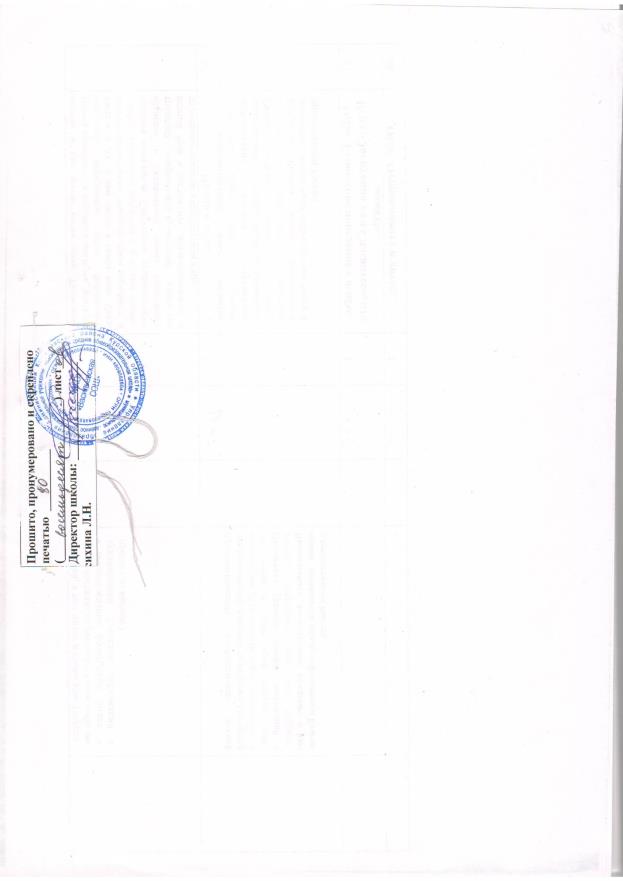 №п/пТема раздела, урокаКол-вочасовДатапроведенияДатапроведенияХарактеристика видов деятельностиПримечаниеТема раздела, урокаКол-вочасовпо плануФактическаяХарактеристика видов деятельности            Раздел 1. Мы и наш мир – 11 ч.            Раздел 1. Мы и наш мир – 11 ч.            Раздел 1. Мы и наш мир – 11 ч.            Раздел 1. Мы и наш мир – 11 ч.            Раздел 1. Мы и наш мир – 11 ч.            Раздел 1. Мы и наш мир – 11 ч.            Раздел 1. Мы и наш мир – 11 ч.1Мы и наш мир. Урок – экскурсия.   1Рассказывать о мире, опираясь на материалы учебника и собственные представления.Ориентироваться в конструкции и системе навигации учебника, рабочей тетради, тетради по ОБЖ для 1 класса.Обсуждать правила поведения пешехода на дороге из дома в школу и обратно. Моделировать и изображать безопасный маршрут от дома до школы.Запомнить домашний адрес и адрес школы.Составлять распорядок дня, определять в нём время ухода в школу и возвращения домой2Природа. Урок - экскурсия   1Высказывать предположения о том, что можно отнести к природе. Различать объекты природы и предметы, созданные человеком. Приводить примеры природных объектов. Оценивать эмоционально-эстетическое впечатление от восприятия природы, выделять в природном окружении то, что особенно нравится, отображать свои предпочтения в рисунке3Неживая и живая природа. Урок - экскурсия1Различать и называть объекты неживой и живой природы. Приводить примеры объектов неживой и живой природы (по своим наблюдениям). Обнаруживать связи между неживой и живой природой. Оценивать эмоционально-эстетическое впечатление от восприятия природы, выделять в неживой и живой природе то, что особенно нравится, отображать свои предпочтения в рисунке4Культура. Экскурсия в школьный музей1Различать объекты природы и культуры. Определять природный материал, из которого сделаны предметы культуры. Различать предметы культуры и произведения культуры. Сравнивать предметы культуры и располагать их на мысленной шкале «раньше — теперь, давно — недавно».Сравнивать древние и современные способы хранения и передачи произведений культуры, находить общее и особенное. Сравнивать и находить отличительные черты в старинных и современных предметах и произведениях культуры народов своего края. Оценивать эмоционально-эстетическое впечатление от восприятия старинных и современных предметов и произведений культуры народов своего края5Культура.1Различать объекты природы и культуры. Определять природный материал, из которого сделаны предметы культуры. Различать предметы культуры и произведения культуры. Сравнивать предметы культуры и располагать их на мысленной шкале «раньше — теперь, давно — недавно».Сравнивать древние и современные способы хранения и передачи произведений культуры, находить общее и особенное. Сравнивать и находить отличительные черты в старинных и современных предметах и произведениях культуры народов своего края. Оценивать эмоционально-эстетическое впечатление от восприятия старинных и современных предметов и произведений культуры народов своего края6Природа в творчестве человека. Экскурсия1Систематизировать виды природных материалов, из которых сделаны объекты культуры. Узнавать и устно описывать образы живой и неживой природы в произведениях культуры, в том числе народов своего края.Читать схему изготовления игрушки, изготавливать игрушку по схеме7Мы – люди 1Подбирать подходящие слова для определения привлекательных черт в облике человека. Оценивать эмоционально-эстетические впечатления от восприятия традиционного костюма, музыкально-поэтического творчества народов России, в том числе — своего края. Выявлять и перечислять их особенности8Как мы общаемся с миром. Экскурсия1Определять и называть органы чувств. Подбирать подходящие слова для передачи ощущений, воспринятых собственными органами чувств. Характеризовать ощущения от восприятия окружающего мира персонажами картин отечественных художников. Оценивать мастерство художников в передаче особенностей и красоты окружающего мира. Называть признаки, отличающие человека от других живых существ.  Характеризовать предложенные картины и стихотворения, оценивать свои впечатления от их восприятия, определять своими словами самое главное в картинах, контролировать собственную речь, её четкость, правильность9Как мы общаемся с миром. Урок путешествие1Определять и называть органы чувств. Подбирать подходящие слова для передачи ощущений, воспринятых собственными органами чувств. Характеризовать ощущения от восприятия окружающего мира персонажами картин отечественных художников. Оценивать мастерство художников в передаче особенностей и красоты окружающего мира. Называть признаки, отличающие человека от других живых существ.  Характеризовать предложенные картины и стихотворения, оценивать свои впечатления от их восприятия, определять своими словами самое главное в картинах, контролировать собственную речь, её четкость, правильность10Люди- творцы культуры1Определять своими словами красоту человеческого труда, радость творчества и общения друг с другом. Работать в группе, соблюдая правила совместной работы, контролировать себя в процессе совместной работы, оценивать результаты труда. Фиксировать при помощи фотосъёмки важнейшие моменты совместной работы, результаты труда11За страницами учебника (Мы и наш мир) ЭкскурсияОпределять своими словами красоту человеческого труда, радость творчества и общения друг с другом. Работать в группе, соблюдая правила совместной работы, контролировать себя в процессе совместной работы, оценивать результаты труда. Фиксировать при помощи фотосъёмки важнейшие моменты совместной работы, результаты трудаРаздел 2. Наш класс в школе – 13 чРаздел 2. Наш класс в школе – 13 чРаздел 2. Наш класс в школе – 13 чРаздел 2. Наш класс в школе – 13 чРаздел 2. Наш класс в школе – 13 чРаздел 2. Наш класс в школе – 13 чРаздел 2. Наш класс в школе – 13 ч12Наш класс в школе1Различать, определять и называть объекты природы и предметы культуры. Сравнивать современную и старинную классную комнату. Различать старинные и современные школьные принадлежности. Моделировать ситуацию обучения в старинной школе, в том числе школе недавнего, ХХ века13Мы – дружный класс1Характеризовать совместные и индивидуальные способы работы на предыдущих уроках. Отмечать яркие подробности сотрудничества, взаимопомощи, взаимного понимания. Придумывать и делать подписи к фотографиям из жизни класса (с 1 сентября до предыдущего урока). Сравнивать эти фотографии, определять и описывать изменения в отношениях друг к другу за месяц учёбы в школе. Составлять предложения со словами «мы», «я», «дружный класс». Оценивать сложившиеся отношения в классе, выявлять положительные, предлагать изменения негативных ситуаций. Оказывать посильную помощь одноклассникам, плохо владеющим русским языком, в учебной и внеклассной деятельности14Учитель – наставник и друг1Описывать своими словами образ учителя в картине. Обсуждать рассказ учителя о персонаже картины. Подбирать пословицы к репродукции картины и к рассказу в учебнике «Учитель — что родитель». Пересказывать рассказы родителей о своих учителях. Характеризовать их облик по фотографиям из семейного альбома15Природа в классе.1Рассуждать о целях выращивания комнатных растений. Определять комнатные растения класса (2-3 названия) с помощью атласа-определителя.  Узнавать на фотографии, рисунке и в натуральном виде знакомые комнатные растения и называть их. Сравнивать похожие по внешнему виду комнатные растения, находить отличительные признаки. Рисовать и (или) фотографировать комнатные растения своего класса.  Применять полученные знания и умения при исследовании разнообразия комнатных растений школьного зимнего сада (вместе со взрослыми)16Как ухаживать за комнатными растениями. Урок практикум1Сравнивать иллюстрации учебника и выявлять условия, необходимые для жизни комнатных растений.  Рассказывать об известных способах ухода за комнатными растениями.  Называть средства ухода за комнатными растениями, осваивать приёмы их использования (в ходе практической работы)17Что растет у школы. Экскурсия.1Анализировать и сравнивать фотографию и схему, с их помощью высказывать предположения об отличительных признаках групп растений (деревьев, кустарников и трав), осуществлять самопроверку. Различать в природном окружении школы деревья, кустарники, травянистые растения, определять их с помощью атласа-определителя. Классифицировать растения по изученным признакам. Изображать с помощью схемы дерево, кустарник, травянистое растение. Оценивать эмоционально-эстетическое впечатление от восприятия природы, выделять в природном окружении школы наиболее красивое растение (по субъективным впечатлениям), рисовать и (или) фотографировать его18Мир за стеклянным берегом1Рассуждать о целях создания аквариумов.  Выявлять условия, необходимые для жизни обитателей аквариума. Рассказывать о способах и средствах ухода за аквариумом, осваивать приёмы ухода (в ходе практической работы). Различать среди обитателей аквариума растения, рыб, улиток. Определять обитателей школьного аквариума с помощью атласа-определителя. Соотносить изображения аквариумных рыбок и их названия.  Наблюдать за жизнью аквариума, фиксировать наблюдения в виде рисунков и (или) фотографий. Объяснять на примере аквариума связь неживой и живой природы19Кто еще у нас живет?1Рассуждать о целях создания живых уголков в школах. Выявлять условия, необходимые для жизни обитателей живого уголка. Объяснять смысл высказывания «Мы в ответе за тех, кого приручили».  Узнавать на рисунках известных обитателей живого уголка, осуществлять самопроверку. Определять животных живого уголка с помощью атласа-определителя.  Наблюдать за жизнью живого уголка, фиксировать наблюдения в виде рисунков и (или) фотографий. Рассказывать об известных способах и средствах ухода за обитателями живого уголка, осваивать приёмы ухода (в ходе практической работы). Подбирать корм для животных живого уголка20Какие бывают животные.1Узнавать и называть животных на рисунках учебника. Подбирать обобщающее название для животных каждой группы, выявлять их существенные признаки, осуществлять самопроверку.  Приводить примеры животных разных групп (самостоятельно и с помощью атласа-определителя). Классифицировать животных по изученным признакам. Рассказывать о животных разных групп по своим наблюдениям21Делу – время.1Анализировать смысл первой части пословицы «Делу — время, потехе — час». Давать характеристику школьному распорядку занятий.  Обобщать знания о знакомых уже правилах организации урока и общения на уроке со сверстниками и учителем. Подбирать к рисункам в учебнике подходящие пословицы. Объяснять их смысл. Моделировать ситуацию безуспешной работы, корректировать её ход. Приводить примеры успешности работы на уроках русского языка, математики, технологии, физкультуры и др.22Книга – друг и наставник 1Групповая работа: составлять текст с помощью самодельных литер из поролона или картофеля. Организовывать выставку любимых книг, презентовать одноклассникам любимую книгу. Отгадывать загадки о книгах. Перечислять главные правила обращения с книгами. Делать общий коллаж «Любимые герои наших книг»23Потехе – час 1Обсуждать вторую часть пословицы «Делу — время, потехе — час». Объяснять необходимость соблюдения правил игрового поведения. Приводить примеры развивающих игр, в том числе — игр народов своего края. Участвовать в игре и контролировать своё поведение в игровых ситуациях. Рассказывать правила игр, в которые играли старшие члены семьи. Дополнять выставку старинных игрушек своего края игрушками своими, родителей, бабушек и дедушек. Сравнивать и располагать игрушки как предметы культуры на мысленной шкале «раньше — теперь, давно — недавно»24Путешествие за околицу села для знакомства с природой в ее естественных формах1Обсуждать вторую часть пословицы «Делу — время, потехе — час». Объяснять необходимость соблюдения правил игрового поведения. Приводить примеры развивающих игр, в том числе — игр народов своего края. Участвовать в игре и контролировать своё поведение в игровых ситуациях. Рассказывать правила игр, в которые играли старшие члены семьи. Дополнять выставку старинных игрушек своего края игрушками своими, родителей, бабушек и дедушек. Сравнивать и располагать игрушки как предметы культуры на мысленной шкале «раньше — теперь, давно — недавно»Раздел 3. Наш дом и семья -15 чРаздел 3. Наш дом и семья -15 чРаздел 3. Наш дом и семья -15 чРаздел 3. Наш дом и семья -15 чРаздел 3. Наш дом и семья -15 чРаздел 3. Наш дом и семья -15 чРаздел 3. Наш дом и семья -15 ч25Мы в семье1Называть, с опорой на собственный опыт термины родства. Определять с их помощью свои отношения с каждым из членов семьи. Подсчитывать количество терминов родства в применении к себе со стороны родных. Характеризовать с помощью ключевых слов эмоциональные отношения между членами семьи. Перечислять «волшебные слова семейного счастья», в том числе в языках народов своего края. Оценивать с помощью этих слов свои отношения в семье26Моя семья – часть моего народа1Заполнять по образцу схему родословного древа семьи. Приводить примеры пословиц и поговорок о семье, в том числе из творчества народов своего края. Называть ласкательные формы терминов родства, в том числе в языках народов своего края. Представлять (в любой форме) колыбельную песню своего народа. Находить и называть ласковые слова в тексте колыбельной. Иллюстрировать текст. Называть старинные предметы быта на языке своего народа. Называть имена героев любимых в семье народных сказок, былин, преданий. Подбирать пословицы, передающие смысл данного произведения27Природа в доме.1Сравнивать рисунки в учебнике, оценивать красоту и уют изображённых комнат, объяснять причины различий.Рассказывать о предметах природы в своём доме (квартире, комнате), обсуждать их роль в своей жизни, в жизни семьи, оценивать своё отношение к ним. Узнавать на фотографиях растения и животных, выделять те из них, которые есть в доме. Работать со взрослыми: определять растения и животных своего дома с помощью атласа-определителя, рисовать и (или) фотографировать их28Откуда в наш дом приходят вода, газ, электричество. 1Обсуждать значение в доме воды, газа, электричества. Устанавливать зависимость жизни человека от неживой природы.  Анализировать рисунки учебника и рабочей тетради, прослеживать по ним и объяснять путь воды, газа и электричества в наш дом. Выявлять потенциальную опасность воды, газа, электричества в доме, предлагать и запоминать простейшие меры безопасности при обращении с ними. Узнавать на фотографиях электроприборы, рассказывать о мерах безопасности при их использовании29Красивые камни в нашем доме 1Оценивать эмоционально-эстетическое впечатление от восприятия образцов камней (на фотографиях в учебнике и в натуральном виде).  Определять (с помощью учебника и атласа-определителя) названия красивых камней, узнавать изученные камни на иллюстрациях и в натуральном виде. Рассказывать о значении красивых камней и изделий из них в нашем доме. Соотносить изделия и природные камни, из которых они изготовлены, осуществлять самопроверку. Оценивать своё отношение к изделиям из камня; предлагать собственные варианты подобных изделий, рисовать их эскизы30Комнатные растения у нас дома1Определять (с помощью учебника и атласа-определителя) названия комнатных растений, узнавать изученные растения на иллюстрациях и в натуральном виде. Узнавать комнатные растения по характерным признакам (например, размер, форма и окраска листьев), осуществлять самопроверку. Рассказывать о своих действиях по уходу за комнатными растениями своего дома. Работать со взрослыми: определять комнатные растения у себя дома (1—2 растения), рисовать и (или) фотографировать их31Выйдем в сад1Узнавать растения сада на иллюстрациях в учебнике, классифицировать их (деревья, кустарники, травы), осуществлять самопроверку.  Узнавать и называть по иллюстрациям и в натуральном виде фрукты, ягоды, овощи. Соотносить плоды и растения, на которых они созревают. Рассказывать о своём саде (огороде), о помощи взрослым в садовых (огородных) работах. Рисовать фрукты и овощи своего сада, огорода32Овощи и фрукты на нашем столе 1Различать овощи и фрукты. Оценивать своё отношение к различным овощам и фруктам, выделять среди них любимые, объяснять, что в них особенно нравится (вкус, запах, цвет и т.д.). Раскрывать полезные свойства овощей и фруктов. Соотносить плоды из жарких стран с растениями, на которых они созревают у себя на родине. Работать со взрослыми: учиться готовить овощной и (или) фруктовый салаты, записывать рецепт блюда33Про хлеб и кашу, про чай и кофе.1Прослушивать и обсуждать рассказ В.И. Даля, раскрывать символический смысл панно, представленного в учебнике, делать вывод о народной традиции особого отношения к хлебу (работа с учителем). Рассказывать (из жизненного опыта), откуда берутся хлеб, каши, чай, кофе. Соотносить растения и получаемые из них продукты питания. Практическая работа: определять крупы, кофейные зёрна, чай по фотографиям в учебнике и натуральным образцам, осуществлять самопроверку. Фантазировать, придумывая и рисуя то, что можно испечь из теста. Работать со взрослыми: распознавать крупы, кофе и чай на ощупь и по запаху (с закрытыми глазами), рассказывать об освоенном способе распознавания34Дикорастущие и культурные растения1Конструировать определения понятий «дикорастущие растения», «культурные растения», сравнивать свои предложения с приведенным в учебнике эталоном. Опираясь на иллюстрации учебника, объяснять, как появились культурные растения. Приводить примеры дикорастущих и культурных растений на основе собственных наблюдений. Классифицировать растения по известному признаку (дикорастущие - культурные) с использованием символических обозначений, осуществлять самопроверку35Собака в нашем доме.ОБЖ: Как вести себя с домашними питомцами.1Опираясь на материалы учебника, рассказывать об истории появления собаки рядом с человеком. Описывать выставку собак по фотографиям в учебнике и собственным впечатлениям.  Определять породы собак (с помощью атласа-определителя), узнавать на рисунках изученные породы. Приводить примеры пород собак (самостоятельно или с помощью атласа-определителя). Называть предметы ухода за собакой и характеризовать их назначение. Рассказывать о своей собаке, о взаимоотношениях к ней, об уходе за собакой.  Работать со взрослыми: написать рассказ о своей собаке, нарисовать или сфотографировать её36Кошка в нашем доме.ОБЖ: Как вести себя с домашними питомцами.1Опираясь на материалы учебника, рассказывать об истории появления кошки рядом с человеком, о взаимоотношениях людей и кошек в прошлом и теперь. Знакомиться по учебнику с породами кошек, узнавать на рисунках изученные породы. Называть предметы ухода за кошкой и характеризовать их назначение. Рассказывать о своей кошке и уходе за ней.  Составлять по фотографиям в учебнике рассказ о жизни кошки. Работать со взрослыми: написать рассказ о своей кошке, нарисовать или сфотографировать её. Проектное задание: составить фоторассказ (или сочинить вымышленную историю, сказку) о своей кошке или другом домашнем питомце, оформить его на страницах рабочей тетради37Дикие и домашние животные.ОБЖ: Когда четвероногие друзья опасны.1Обобщать имеющиеся представления о диких и домашних животных, объяснять, каких животных называют дикими, а каких — домашними, как появились домашние животные. Классифицировать животных по известному признаку (дикие или домашние), осуществлять самопроверку. Приводить примеры домашних животных, рассказывать о целях их выращивания. Прослеживать «историю» продуктов питания и вещей, полученных благодаря домашним животным. Рассказывать о домашних животных своей семьи и уходе за ними. Знакомиться с разворотом «Моя коллекция» в учебнике; сравнивать реальных животных и их изображения в виде фигурок, игрушек, обсуждать, почему люди собирают подобные коллекции, рассказывать о своей коллекции (если она есть) и своих игрушках в виде животных. Работать со взрослыми: рисовать или фотографировать домашних животных своей семьи38С утра до вечера. Выставка « Семейный круг» по материалам семейных архивовОБЖ: Один дома. Звонок по телефону. Открывать ли дверь.1Рассказывать об устойчивом распорядке дел в течение дня. Определять своё место в круге домашних обязанностей. С помощью условных знаков представлять объём домашнего труда каждого члена семьи. Представлять способы самоконтроля за соблюдением домашнего распорядка дня. Подбирать пословицы о семье, о необходимости бережного отношения к времени. Обсуждать правила здорового образа жизни, обращения с домашней утварью и бытовыми электроприборами как способа проявления личной ответственности перед самим собой и своими близкими39За страницами учебника «Наш дом и семья».1Повторение и выявление уровня усвоенного материала учащимися по  разделуРаздел 4.Город и село – 14 ч.Раздел 4.Город и село – 14 ч.Раздел 4.Город и село – 14 ч.Раздел 4.Город и село – 14 ч.Раздел 4.Город и село – 14 ч.Раздел 4.Город и село – 14 ч.Раздел 4.Город и село – 14 ч.40Мы в городе.ОБЖ: Как вести себя с незнакомыми людьми.1Определять значение слов «земляки», «горожане» путем сравнения однокоренных с ними слов. Определять значение слова «односельчанин»; сравнивать его со словом «земляк»; находить в этих словах общее и особенное. Сравнивать старинные и современные городские (сельские) занятия и дела, необходимые для поддержания порядка, удобства, красоты жизни людей в городе (селе). Находить общее и различное. Образовывать названия жителей определённых городов (сёл) от названия города (села), в том числе от названия родного или близлежащего города (села)41Мы в селе.Как вести себя с незнакомыми людьми.1Определять значение слов «земляки», «горожане» путем сравнения однокоренных с ними слов. Определять значение слова «односельчанин»; сравнивать его со словом «земляк»; находить в этих словах общее и особенное. Сравнивать старинные и современные городские (сельские) занятия и дела, необходимые для поддержания порядка, удобства, красоты жизни людей в городе (селе). Находить общее и различное. Образовывать названия жителей определённых городов (сёл) от названия города (села), в том числе от названия родного или близлежащего города (села)42Красота любимого города.ОБЖ: Переход и светофор; переходим улицу. Дорожные знаки.1Различать названия городов (сёл), связанные с особенностями окружающей природы либо с памятью о знаменитых соотечественниках. Характеризовать облик города (села), называть его достопримечательности, соотносить их с особенностями природы и деятельностью людей. Фиксировать с помощью фотосъёмки красивые ландшафты города (села) для выставки в классе43Красота родного села.ОБЖ: Виды транспорта. Правила для пассажиров. Внимание! Авария! Как защитить себя во время аварии.1Различать названия городов (сёл), связанные с особенностями окружающей природы либо с памятью о знаменитых соотечественниках. Характеризовать облик города (села), называть его достопримечательности, соотносить их с особенностями природы и деятельностью людей. Фиксировать с помощью фотосъёмки красивые ландшафты города (села) для выставки в классе44Природа в городе.1Сравнивать фотографии в учебнике, оценивать эмоционально-эстетические впечатления от их восприятия, сопоставлять их с впечатлениями от наблюдений в своём городе. Обсуждать, для чего нужна природа в городе. Определять по иллюстрации в рабочей тетради объекты природы в городе, осуществлять самопроверку, соотносить полученную информацию с наблюдениями в своём городе. Рассказывать о природе своего города. Фантазировать, выполняя рисунок необычной клумбы. Проектное задание: составить подборку фотографий или выполнить рисунок на тему «Природа в городе», оформить их на страницах рабочей тетради45Что растёт в городе.1Знакомиться по материалам учебника с разнообразием растений в городе, классифицировать растения по известным признакам (деревья или кустарники). Различать лиственные и хвойные деревья, сравнивать их по существенным признакам, фиксировать результаты сравнения в виде зарисовки в рабочей тетради. Приводить примеры деревьев и кустарников своего города. Определять деревья и кустарники своего города (2—3 представителя) с помощью атласа-определителя. Узнавать знакомые деревья и кустарники по фрагментам, осуществлять самопроверку с помощью атласа-определителя. Работать со взрослыми: участвовать в озеленении родного города, рисовать деревья или кустарники, посаженные собственными руками46Чудесные цветники.1Оценивать эмоционально-эстетическое впечатление от восприятия цветников, клумб, обсуждать роль цветников в городе. Знакомиться по материалом учебника с растениями цветника. Рассказывать о цветниках своего города. Определять растения цветника (2—3 представителя) с помощью атласа-определителя. Организовывать соревнование «Кто запомнит больше растений цветника». Узнавать известные растения цветника на рисунке и в натуральном виде, осуществлять самопроверку. Выделять среди растений цветника те, которые особенно нравятся (любимые растения), отображать свои предпочтения в рисунке. Работать со взрослыми: участвовать в создании цветников, клумб, рисовать растения цветника, высаженные собственными руками47В ботаническом саду.1Знакомиться по материалам учебника с разнообразием растений ботанического сада. Рассказывать о личных впечатлениях от посещения ботанического сада. Узнавать на рисунке известные растения ботанического сада, раскрашивать рисунок, осуществлять самопроверку. Предлагать и обосновывать правила поведения в ботаническом саду. Фиксировать свои наблюдения в ботаническом саду в форме рисунков или фотографий. Фантазировать, рисуя эскиз оформления входа в ботанический сад48Кто живёт в парке.1Анализировать иллюстрации учебника, называть животных, обитающих в парке, классифицировать их по известным признакам (насекомые — птицы — звери), осуществлять самопроверку. Рассказывать о собственных встречах с животными в парке, оценивать эмоционально-эстетическое впечатление от этих встреч, обсуждать роль животных парка в жизни людей. Предлагать способы помощи животным парка (устройство кормушек, домиков для птиц и т. д.).Работать со взрослыми: наблюдать за животными парка, фиксировать свои наблюдения в форме рисунков, фотографий, рассказов49В зоопарке.1Анализировать иллюстрации учебника, называть животных зоопарка, классифицировать их по известным признакам (обитают в нашей стране — живут в других уголках Земли), осуществлять самопроверку.  Рассказывать о собственных встречах с животными в зоопарке, оценивать эмоционально-эстетическое впечатление от этих встреч, обсуждать цели создания зоопарков. Рассказывать о зоопарке своего города. Предлагать и обосновывать правила поведения в зоопарке.  Фантазировать, рисуя эскиз оформления входа в зоопарк, сравнивать рисунок с эскизом входа в ботанический сад, объяснять различия. Работать со взрослыми: наблюдать за животными зоопарка, фиксировать свои наблюдения в любой освоенной детьми форме50Мы помним наших земляков. 1С опорой на собственный опыт организовывать заочную экскурсию в музей, по материалам учебника проводить экскурсию в качестве экскурсовода. Описывать внешний облик предметов, представленных в экспозициях для мальчиков и для девочек. Выявлять характерные черты предметов в экспозициях и высказывать мотивированное суждение об их особенностях. Контролировать и оценивать поведение посетителей в музее. Сообща формулировать правила поведения в музее и библиотеке. В школьной библиотеке задавать вопросы библиотекарю о способах выбора и получения книг, ориентироваться в читальном зале со свободным доступом к книжным полкам51Все профессии важны.1Рассказывать о старинных и современных жителях своего города (села) как о своих земляках. Рассказывать о памятном посещении площадей, улиц, памятников, посвящённых прославленным землякам и согражданам. Презентовать свой фрагмент выставки «Мы помним!»Раздел  5.Родная страна -9 чРаздел  5.Родная страна -9 чРаздел  5.Родная страна -9 чРаздел  5.Родная страна -9 чРаздел  5.Родная страна -9 чРаздел  5.Родная страна -9 чРаздел  5.Родная страна -9 ч52Россия – наша Родина.1Обсуждать пословицы о родине, родной стороне. Исследовать понятие «малая родина»: перечислить признаки родной земли. Находить на карте края обозначение своего города (села, области, района). На карте России находить и показывать свой край в соотнесением с уже известными по учебнику городами России. В Интернете рассматривать снимок своего местожительства из космоса. Моделировать с помощью глобуса ситуацию полёта космонавта над Землёй и его возвращение из космоса: находить место России на земном шаре, встреча на космодроме, звучание Государственного гимна России, изображение герба, флага России. Подбирать ключевые слова и оценивать чувства космонавта при звучании гимна Родины53Москва – столица России.1Показывать расположение Москвы на карте России. Обсуждать присловья о Москве и соотносить их с изображением Красной площади и зданий Московского Кремля на старинных литографиях и современных фотографиях. Сравнивать их внешний облик, соотносить по силуэтам, находить изменения. Подбирать ключевые слова для выражения впечатления от прослушивания записи колокольного звона и боя часов на Спасской башне Кремля. Определять символический смысл московского герба. Называть его главные цвета. Определять их символический смысл54Посещение - просветительных учреждений родного края155Мы – семья народов России.1Обобщать уже изученный за год этнографический материал. Описывать традиционные костюмы разных народов по рисункам в учебнике. Выделять их отдельные характерные детали. Называть блюда традиционной кухни народов России и мира: удмуртские пельмени, украинские вареники, дунганские манты, бурятские позы, татарские чебуреки и т.п. Сравнивать их рецепты, находить общее и различное. Устанавливать связь оленьей упряжки с природными условиями Севера. Слушать и сравнивать плясовую музыку разных народов России, находить общее и различное, подбирать ключевые слова для выражения впечатления от неё. Находить общее и различное в игрушках разных народов России. Сравнивать пословицы разных народов России о качествах человека, находить общее и различное. Изготавливать рукотворные игрушки народов своего края, организовывать выставку56Природа России.ОБЖ: Отдыхаем без опасности. Не трогай нас.1Совершать воображаемое путешествие по родной стране, опираясь на материалы учебника (анализировать, сравнивать, устно описывать иллюстрации, обобщать информацию). Отображать полученные представления в форме свободного рисунка на фоне контурной карты России. Рассказывать о своих личных впечатлениях от посещения тех или иных уголков страны. Сравнивать природу разных районов России с природой своего края. Работать со взрослыми: написать, в каких местах России уже удалось побывать, а в каких хотелось бы побывать57Охрана природы.ОБЖ: Опасные растения и грибы. Съедобные грибы и ягоды. Соберём грибы и ягоды.1Анализировать рисунок-схему, рассказывать с его помощью об отрицательном воздействии человека на природу. Устанавливать причинно-следственные связи между поведением людей и состоянием природы. Оценивать поступки человека по отношению к природе, рассказывать о них по своим наблюдениям. Обсуждать меры охраны природы и возможности своего участия в этой деятельности. Выражать своё отношение к деятельности по охране природы. Работать со взрослыми: участвовать в посильной природоохранной деятельности, отображать её в виде рисунков и (или) фотографий58Красная книга России.1Объяснять, что такое Красная книга.  Знакомиться по материалам учебника с растениями и животными, занесенными в Красную книгу России. Обсуждать причины сокращения численности и меры охраны растений и животных из Красной книги России. Выражать своё отношение к редким растениям и животным. Характеризовать отдельных представителей Красной книги на основании полученной информации. Узнавать изученных представителей Красной книги на рисунках, соотносить изображения и названия. Работать со взрослыми: находить информацию о других растениях и животных, занесённых в Красную книгу России, рисовать их или подбирать фотографии59Заповедные тропинки. Экскурсия.1Совершать воображаемую экскурсию в Приокско-террасный заповедник, знакомиться с ним по материалам учебника. Обсуждать, какими качествами должны обладать люди, работающие в заповедниках. Рассказывать о заповеднике родного края, выражать своё отношение к нему. Осмысливать старинные народные правила охраны природы, объяснять, почему они стали законами современных заповедников.  Анализировать иллюстрации рабочей тетради, оценивать показанное на них поведение людей, формулировать правила поведения в заповедниках. Работать со взрослыми: найти дополнительную информацию о заповеднике родного края, написать рассказ о нем, проиллюстрировать рассказ рисунком или фотографией60За страницами учебника («Родная страна»).1Повторение и выявление уровня усвоенного материала учащимися по  разделуРаздел 6. Человек и окружающий ми -6 чРаздел 6. Человек и окружающий ми -6 чРаздел 6. Человек и окружающий ми -6 чРаздел 6. Человек и окружающий ми -6 чРаздел 6. Человек и окружающий ми -6 чРаздел 6. Человек и окружающий ми -6 чРаздел 6. Человек и окружающий ми -6 ч61Взгляни на человека!1Участвовать в дидактической игре с использованием характерных масок; различать понятия: внешний облик — внутренний мир человека. Определять по выражению лица, позе, жестам людей (на старинных и современных фотографиях) их настроение, желания, мысли, интересы в соответствии с возрастом. Подбирать ключевые слова для определения внутреннего мира человека, его душевного состояния (строгий, мечтательный, весёлый, грустный и т. п.). Подбирать ключевые слова для определения характера сверстников (застенчивый, озорной, смешливый, внимательный, непоседливый и т. п.). Анализировать по отражению в зеркале своё внутреннее состояние, устно описывать себя в третьем лице62Всему свой черёд.ОБЖ: Я люблю своих родных1Рассматривать в учебнике портреты мужчин и женщин разного возраста, приблизительно определять возраст. Соотносить возрастные признаки внешности человека (выражение лица, жесты, поза и др.) с признаками, характерными для природы весной (утром), летом (в полдень), осенью (вечером), зимой (в ночные сумерки)63У каждого времени свой плод.1Называть ключевые слова, общие для возрастного этапа жизни (детство, молодость, зрелость, старость) и определённых периодов в сутках и временах года. Находить в творчестве народов своего края пословицы об отце и матери, о достоинствах мужчин и женщин разного возраста. Определять период суток и время года соответственно своему возрасту. Сообща составлять устный рассказ о жизни мужчины или женщины от детства до старости, условившись, что на портретах изображён один человек (мужчина или женщина) на разных возрастных этапах64Я – часть мира.1Выражать личное восприятие окружающего мира и своё настроение в эмоциональном слове, в музыкальных звуках, в красках соответствующих цветов. Определять степень соответствия своего внешнего облика и поведения национально-культурной норме (идеалу)65За страницами учебника («Человек и окружающий мир»).1Выражать личное восприятие окружающего мира и своё настроение в эмоциональном слове, в музыкальных звуках, в красках соответствующих цветов. Определять степень соответствия своего внешнего облика и поведения национально-культурной норме (идеалу)66Заповедные тропинки1Выражать личное восприятие окружающего мира и своё настроение в эмоциональном слове, в музыкальных звуках, в красках соответствующих цветов. Определять степень соответствия своего внешнего облика и поведения национально-культурной норме (идеалу)  № п/п	 Тема, разделКол-во часовДатаДата                Характеристика видов деятельностиПримечание  № п/п	 Тема, разделКол-во часовпо планупо факту                Характеристика видов деятельностиПримечание                                                                                           Вселенная,время,календарь (14 часов)                                                                                           Вселенная,время,календарь (14 часов)                                                                                           Вселенная,время,календарь (14 часов)                                                                                           Вселенная,время,календарь (14 часов)                                                                                           Вселенная,время,календарь (14 часов)                                                                                           Вселенная,время,календарь (14 часов)                                                                                           Вселенная,время,календарь (14 часов)1Мы – союз народов России103.09.Называть субъект Российской Федерации, в котором находится город (село) и школа, где учатся дети; научиться находить и показывать его на политической карте России, называть некоторые его природные и историко-культурные достопримечательности; определять самое интересное и важное в культуре народа, к которому принадлежит каждый из учащихсякласса; понимать значение русского языка как государственного языка Российской Федерации.2Мы – жители Вселенной108.09.Определять по рисунку и моделям форму Солнца, Земли и Луны. Научиться видеть взаимосвязь Земли и Вселенной, усвоить названия планет и порядок их расположения в Солнечной системе. Анализировать схему в учебнике и рассказывать по ней о движении Земли  и Луны в космическом пространстве3Наш косимческий корабль – Земля. Практическая работа « Компас».110.09.По своим представлениям рисовать Землю – наш космический корабль. Находить на фотографиях в учебнике и местности линию горизонта. Анализировать схему в учебнике и устанавливать способ определения сторон горизонта по Солнцу. Определять по схеме способ обозначения сторон горизонта, применять его, заполняя схемы в рабочей тетради.Практическая работа в группе: изучить устройство компаса; определить стороны горизонта; зафиксировать результаты определения, расставляя таблички.  Находить на глобусе океаны и материки, нашу страну, определять материк, на котором она расположена; осуществлять самопроверку..4Время. Практическая работа «Часы»115.09.Определять настоящее, прошлое и будущее, выделять приметы времени. Предлагать рисунки-символы, обозначающие разное время, обосновывать своё решение. Располагать единицы измерения времени в порядке их увеличения (уменьшения). Практическая работа в группе: изучать устройство часов, определять время по часам, моделировать время на часах. Сравнивать достоинства и недостатки различных видов старинных часов.5Время Практическая работа « Часы».117.09.Определять настоящее, прошлое и будущее, выделять приметы времени. Предлагать рисунки-символы, обозначающие разное время, обосновывать своё решение. Располагать единицы измерения времени в порядке их увеличения (уменьшения). Практическая работа в группе: изучать устройство часов, определять время по часам, моделировать время на часах. Сравнивать достоинства и недостатки различных видов старинных часов.6Сутки и неделя.122.09.Уметь по схеме в учебнике дать научное объяснение смены дня и ночи. Моделировать смену дня и ночи с помощью схемы-аппликации. Участвовать в дидактических играх «Сутки», «День-ночь». Придумывать сказочное объяснение смены дня и ночи, иллюстрировать его рисунком. Находить в творчестве народов своего края мифы, сказки, загадки о смене дня и ночи. Определять количество дней в неделе.  Называть дни недели, выстраивать их последовательность7Месяц и год.124.09.Уметь с помощью схемы дать научное объяснение изменению внешнего виды Луны в течение месяца и объяснить причины этого явления; моделировать смену лунных фаз в виде схемы-аппликации. Установить связь между названиями естественного спутника Земли и единицей измерения времени - месяц.  Придумывать сказочное объяснение изменению облика Луны, иллюстрировать его рисунком. Отгадывать народные загадки и соотносить образы загадок с разными лунными фазами. Работая в паре, выстраивать правильную последовательность месяцев года, осваивать старинный способ определения количества дней в каждом месяце, осуществлять взаимопроверку. Работать со взрослыми: наблюдать изменение облика Луны, фиксировать результаты изменений в виде рисунков8Времена года.129.09.Научатся: объяснять причину смены времен года с помощью схемы; называть важнейшие сезонные явления природы как признаки того или иного времени года; перечислять времена года в правильной последовательности; называть (опираясь на годовой круг в учебнике) 
месяцы каждого сезона; понимать условность начала перечисления времен года при неизменности их следования друг за другом в годовом кругеПридумывать сказочное объяснение смены времён года, иллюстрировать его рисунком; инсценировать мини-спектакли о жизни природы в разные времена года; наблюдать и определять реальную длительность сезонов своего края; выявлять среди них специфические сезонные явления; подбирать в языках народов своего края названия времён года и соответствующих им явлений природы.9Погода.101.10Конструировать определения понятия «погода», сравнивать предложенное определение с эталоном в учебнике. Рассказывать по иллюстрациям учебника и собственным наблюдениям о явлениях погоды. Практическая работа: изучить устройство термометра, сравнить различные виды термометров, освоить способы записи показаний термометра, измерить температуру воздуха, воды, своего тела, зафиксировать результаты измерений в таблице. Объяснять назначение метеорологических приборов, осуществлять самопроверку. Узнавать явления погоды по фотографиям в рабочей тетради. Учиться рисовать условные знаки погодных явлений.10Погода.106.10.Конструировать определения понятия «погода», сравнивать предложенное определение с эталоном в учебнике. Рассказывать по иллюстрациям учебника и собственным наблюдениям о явлениях погоды. Практическая работа: изучить устройство термометра, сравнить различные виды термометров, освоить способы записи показаний термометра, измерить температуру воздуха, воды, своего тела, зафиксировать результаты измерений в таблице. Объяснять назначение метеорологических приборов, осуществлять самопроверку. Узнавать явления погоды по фотографиям в рабочей тетради. Учиться рисовать условные знаки погодных явлений.11Календарь-хранитель времени,страж памяти.108.10.Сравнивать календари разных типов. Понимать условность начала нового года в календарях разных народов мира в связи с особенностями их культуры; уметь ориентироваться в сведениях, представленных на странице современного календаря, находить в календаре дату своего рождения и дни рождения своих близких.12Красные дни календаря.113..10.Определять различие между государственными праздниками России и международными праздниками. Характеризовать содержание общегражданских государственных праздников современного российского календаря. Составлять устный рассказ о праздниках в своём городе. Иллюстрировать рассказ фотографиями (компьютерной презентацией)13Народный календарь115.10.Соотносить народные приметы на погоду с ощущениями разных органов чувств и с наблюдениями за живой и неживой природой. Проверять народный прогноз на погоду по ближайшему дню-погодоуказателю. Сравнивать результат с прогнозом метеорологов. Наблюдать за поведением животных, изменениями в мире растений в помещении и на улице, в неживой природе. Отражать наблюдения в календаре долгосрочных прогнозов погоды. Сопоставлять реальные наблюдения и данные народных примет своего края14Экологический календарь.120.10.Высказывать предположения о том, что такое экология. 
Находить в тексте учебника определение экологии как науки; рассказывать по рисунку учебника о природе – нашем «зелёном доме»; выражать своё отношение к природе в собственном рисунке. Работая в паре, вписывать в таблицу даты экологических дней, предлагать рисунки-символы к каждой дате. Работать со взрослыми: организовывать праздники, посвящённые экологическим дням. Проектное задание: подготовить фоторассказ об одном из экологических дней, отмеченных в школе                                                                                              Осень (18 часов)                                                                                              Осень (18 часов)                                                                                              Осень (18 часов)                                                                                              Осень (18 часов)                                                                                              Осень (18 часов)                                                                                              Осень (18 часов)                                                                                              Осень (18 часов)15Осенние месяцы122.10Составлять на основе народной загадки схему круглого года с чередованием сезонов. Сопоставлять старинные и современные названия осенних месяцев, соотносить их внутренний смысл  с природными особенностями осенних месяцев и со значительными событиями в жизни людей. Характеризовать погодные явления осенних месяцев по картинам художников с помощью выразительных средств русского языка.  Сочинять устный рассказ по картине. Называть исходный материал и приёмы изготовления рукотворной игрушки. Сравнивать и различать общее и особенное в осенних праздниках разных народов России. Соотносить особенности праздничных обычаев и обрядов с сезонными особенностями природы и хозяйственной жизни разных народов.16Осень в неживой природе.1По своим наблюдениям рассказывать о погоде летом и осенью. Понимать зависимость осенних изменений в неживой природе от положения земной поверхности по отношению к Солнцу и от характера ее освещенности; усвоить названия осенних погодных и природных явлений в неживой природе (иней, заморозки, моросящие затяжные дожди, туманы и др.). Работая в паре, извлекать из текста учебника информацию об осенних явлениях в неживой природе и составлять в рабочей тетради список таких явлений. Сравнивать иллюстрации учебника, определять по характерным признакам периоды осени. Играть в старинную детскую игру по правилам, описанным в учебнике. Работать со взрослыми: наблюдать за погодой осенью, фиксировать результаты наблюдений в таблицах, сравнивать их, делать выводы об изменениях погоды в течение осени17Народные праздники в пору осеннего равноденствия.127.10Выявлять и называть характерные атрибуты осенних народных праздников. Работая в паре, обсуждать сходство и различия изучаемых праздников.  Рассказывать об особенностях праздников. Изготавливать куклу-зернушку по инструкции в рабочей тетради. Устанавливать связь народных праздников с осенними изменениями в природе. Осознавать значение осенних праздников как выражение благодарности природе за всё, что она даёт людям.18Звездное небо осенью.105.11. Рассказывать о впечатлениях от созерцания звёздного неба. Сравнивать древние и современные представления о созвездиях. Анализировать схемы созвездий Большая Медведица и Лебедь, соотносить схемы созвездий и старинные рисунки.19Осенняя прогулка (экскурсия).110.11.Наблюдать за изменениями в живой и неживой природе,устанавливать связь между объектами живой и неживой природы. Сравнивать состояние лиственных и хвойных растений осенью.20Трава у нашего дома.112.11.Рассказывать по своим наблюдениям о состоянии травянистых растений осенью. Устно описывать внешний вид наиболее распространённых травянистых растений. Отгадывать народную загадку о растениях, осуществлять самопроверку. Узнавать изученные растения по рисункам и в природе.  Использовать сведения из книги «Зелёные страницы» и других источников для написания собственного рассказа о растении21Старинная женская работа.117.11.Исследовать и сравнивать на ощупь лоскутки ткани из разных природных материалов – шерсти, хлопка, льна, называть эти ткани. Определять особенности льняной ткани, по рисункам реконструировать последовательность трудовых операций в старинной работе со льном, соотносить эти операции с образами загадки. Сравнивать и отмечать общее и различное в сезонной женской работе со льном у разных народов.22Деревья и кустарники осенью.119.11.Сравнивать осеннюю окраску листьев деревьев и кустарников. Узнавать изученные хвойные растения, определять деревья и кустарники по плодам.  Определять деревья и кустарники в природе.23Чудесные цветники осенью.124.11.Знакомиться с растениями цветника по материалам учебника и натуральным образцам. Определять растения школьного цветника (2—3 предста​вителя) с помощью атласа-определителя. Узнавать изученные растения на фотографиях, рисунках и в природе.Различать реальные свойства растений и отражение их в культуре разных народов, проявлять уважение к культур​ным традициям, связанным с растениями.24Грибы.126.11.Сравнивать грибы по внешнему виду, с помощью схемы в учебнике, узнавать и рассказывать о строении гриба, са​мостоятельно рисовать схему строения гриба, осущест​влять самопроверку. Устанавливать связи грибов с растениями и животными. Различать схожие внешне съедобные и несъедобные грибы по характерным признакам. Приводить примеры съедобных и несъедобных грибов с помощью атласа-определителя.25Шестиногие  и  восьминогие.101.12.По рисунку учебника рассказывать о разнообразии насе​комых. Устно описывать паука-крестовика и его сеть. Узнавать изученных насекомых на рисунках.Прослеживать по рисункам-схемам превращения различ​ных насекомых, осуществлять самопроверку, моделиро​вать превращение насекомых в виде схем-аппликаций. С помощью атласа-определителя приводить примеры на​секомых различных групп. Обсуждать рассказ «Не обижайте паука» из книги «Великан на поляне», обосновывать необходимость береж​ного отношения к паукам, формулировать соответствую​щие правила экологической этики.26Птичьи секреты.03.12.. Выяснять по рисунку учебника, какие птицы относятся к перелётным, а какие — к зимующим. Узнавать на рисун​ке изученных птиц, классифицировать их по известным признакам (перелётные и зимующие). Приводить примеры перелётных и зимующих птиц. наблюдать за птицами своей местности, определять их с помощью атласа-определителя, результаты работы фиксировать в виде рассказов, рисун​ков, фотографий27Как разные животные готовятся к зиме.108.12.Устанавливать связь между сезонными изменениями в природе и жизнью животных. Выявлять приспособитель​ное значение спячки, линьки, запасания корма и других явлений в жизни животных.По рисунку учебника сравнивать летнюю и осеннюю окра​ску меха белки и зайца, объяснять значение наблюдаемых изменений, раскрашивать рисунки в рабочей тетради с це​лью воспроизведения особенностей сезонной окраски зверьков.Узнавать изучаемых животных по описаниям.28Невидимые нити в осеннем лесу.110.12.Извлекать из текста и иллюстраций учебника информа​цию о связях в природе.Анализировать рисунок и схемы в учебнике, соотносить их между собой, сравнивать разные виды схем. Делать вы​воды: о значении схем как способа изображения связей в окружающем мире, о возможности построения разных вариантов схем для отображения одних и тех же связей.29Осенний труд.115.12.Сравнивать осенние работы в городах и селах в старину и сейчас. Соотносить их с особенностями в мире  осенней живой и неживой природы,выявлять общее и различное.30Будь здоров!117.12.Формулировать правила здорового образа жизни осенью. Объяснять товарищу правила двух-трех народных игр; уметь контролировать во время игры свое поведение по отношению к сверстникам, соблюдая правила, предусмотренные игрой. Выполнять правила здорового образа жизни в осенний период.31Охрана природы осенью.122.12.Знакомиться с правилами охраны природы осенью.Работая в паре, анализировать рисунки учебника (услов​ные знаки), с их помощью рассказывать о правилах охра​ны природы.Обсуждать, в каких делах мы можем проявить свою лю​бовь к природе.Извлекать из текста учебника информацию о некоторых32ОБЖ. Какими бывают чрезвычайные ситуации.124.12.Называть чрезвычайные ситуации ,указывать их особенности. Выбирать правила поведения при возникновении ЧС. Уметь управлять своим поведением в случае опасности.                                                                                                               Зима (17 часов)                                                                                                                         Зима (17 часов)                                                                                                                         Зима (17 часов)                                                                                                                         Зима (17 часов)                                                                                                                         Зима (17 часов)                                                                                                                         Зима (17 часов)                                                                                                                         Зима (17 часов)          33Зимние месяцы.112.01.Сопоставлять старинные и современные названия зимних месяцев, соотносить их внутренний смысл с природными особенностями зимних месяцев и с событиями в жизни людей. Характеризовать погодные явления зимних месяцев по картинам художников с помощью выразительных средств русского (и родного) языка, сочинять устный рассказ по картине, сочинять и записывать произведение любого жанра (на выбор) о зиме. Подбирать в творчестве народов своего края народные приметы и прогнозировать изменение погоды34Зима –время науки и сказок.114.01.Сравнивать сказки разных народов, объяснять их смысл, формулировать их нравственное значение для современной жизни35Зимние праздники.119.01.Отмечать на схеме годового круга день зимнего солнцестояния и солнцеворота.Различать общее и особенное в зимних праздниках, описывать картину Б. Кустодиева «Ёлочный торг». Планировать изготовление и преподнесение новогодних подарков в семье и друзьям36Зима в неживой природе.121.01.Рассказывать о зимних изменени​ях в природе. Устанавливать причинно-следственные связи между поло​жением Солнца и зимними изменениями в природе.Извлекать из текста учебника информацию об зимних явлениях в неживой природе и составлять в рабочей тетради список этих явлений.Выражать своё отношение к красоте зимней природы.37Экскурсия «Зимние изменения в природе».126.01.Формулировать наблюдаемые изменения в природе .записывать их в дневник наблюдений.38Звездное небо зимой.128.01.Сравнивать схемы расположения ковша Большой Медведицы осенью и зимой, выявлять различия. Сравнивать схемы созвездий Большой Медведицы и Малой Медведицы. Осваивать способ нахождения на небе Полярной звезды, определять по Полярной звезде стороны горизонта.Придумывать сказку о созвездии Малая Медведица и Полярной звезде.Работая в паре, анализировать схему созвездия Орион, со​относить её со старинным рисунком. Осваивать способ нахождения на небе звезды Сириус.39Зима в мире растений.102.02.Извлекать из текста учебника информацию о признаках, по которым можно узнать растения зимой. Устанавливать связи изученных растений с животными. Работать со взрослыми: определять растения ближайше​го природного окружения в зимнем наряде.40ОБЖ. Как вести себя на реке зимой.104.02.Выбирать правила поведения при возникновении ЧС. Уметь управлять своим поведением в случае опасности.41Растения в домашней аптечке. Практическая работа « Лекарственные растения».109.02.По рисунку учебника узнавать названия наиболее распро​странённых лекарственных растений, находить среди них дерево, кустарник, травянистые растения. распознавать растения по изготовленно​му из них лекарственному сырью, осуществлять самопро​верку, извлекать из текста учебника информацию о целеб​ных свойствах изучаемых растений и их частей. Обсуждать рассказ о лекарственных растениях в книге «Великан на поляне», формулировать соответствующие правила экологической этики.42Зимняя жизнь птиц и зверей.111.02.Извлекать из текста учебника информацию о приспособленности птиц к условиям зимы. Находить изучаемых птиц на рисунках учебника. Работая в группах, узнавать зимующих птиц по клювам. Устанавливать связь между строением клюва и особенно​стями питания птицы.Обсуждать причины перемещения многих птиц в зимнее время к человеческому жилью и возможности помощи им со стороны человека.43Невидимые нити в зимнем саду116.02.Извлекать из текста и иллюстраций учебника информа​цию о связях в природе.Придумывать и разыгрывать сценки из жизни зимнего леса, отражающие природные взаимосвязи Анализировать рисунок и схему в учебни​ке, соотносить их между собой, прослеживать по схеме связи между елью и лесными животными.44В феврале зима с весной встречается вперыве.118.02.Характеризовать зимние праздники и традиции проводов зимы в культуре народов своего края, инсценировать об​ход дворов на Масленицу по традициям своего края.45Зимний труд.125.02.Инсценировать зимнюю мужскую и женскую работу в ста​рину, соотносить с видами работ в настоящее время в го​роде (селе). Рассказывать о том, как надо заботиться о до​машних растениях и животных зимой в родном доме46Будь здоров!102.03.Формулировать правила здорового образа жизни зимой. Объяснять правила народных игр. Контролировать своё поведение по отношению к сверстникам в соответствии с правилами игры.47Охрана природы зимой.104.03.Знакомиться с правилами охраны природы зимой.Работая в паре, анализировать рисунки учебника (услов​ные знаки), с их помощью рассказывать о правилах охра​ны природы. Подкармливать птиц и наблюдать за ними у кормушки, фиксировать свою деятельность и результаты наблюдений в  рабочей тетради48ОБЖ.Уроки Айболита.Первая медицинская помощь.109.03.Определять и называть виды травм,оказывать первую медицинскую помощь при получении травмы. Контролировать свое поведение по отношению к сверстникам в соответствии с профилактичекими мероприятиями.49Проверочная работа по теме «Зима».111.03.Показать уровень усвоения материала по теме «Зима» , проанализировать ошибки.                                                                                         Весна и лето (19 часов)                                                                                         Весна и лето (19 часов)                                                                                         Весна и лето (19 часов)                                                                                         Весна и лето (19 часов)                                                                                         Весна и лето (19 часов)                                                                                         Весна и лето (19 часов)                                                                                         Весна и лето (19 часов)50Весенние месяцы.116.03.Сравнивать старинные и современные названия весенних месяцев, соотносить их внутренний смысл с природными особенностями весенних месяцев и с событиями в жизни людей. Характеризовать погодные явления весенних ме​сяцев по картинам художников с помощью выразительных средств русского (и родного) языка, сочинять устный рас​сказ по картине. Находить общее и различное в праздниках весеннего рав​ноденствия разных народов России;51Весна в неживой природе.118.03.Рассказывать о весенних измене​ниях в природе. Устанавливать причинно-следственные связи между поло​жением   Солнца  и  весенними   изменениями  в  природе.  Извлекать из текста учебника информацию. По своим наблюдениям рассказывать о весенних измене​ниях в природе. Устанавливать причинно-следственные связи между поло​жением   Солнца  и  весенними   изменениями  в  природе.52Экскурсия «Весенние изменения в природе».101.04.Наблюдать сезонные изменения в природе,заполнить дневник наблюдений по теме2Весенние изменения в природе».53Весна-утро года.106.04.Знакомиться по материалам учебника с народными тради​циями встречи весны, инсценировать характерные празд​ничные ритуалы в виде мини-спектаклей. Рассматривать фотографии в рубрике «Заглянем в семей​ный альбом», устно описывать представленные на них со​бытия.54Звездное небо весной.108.04.Сравнивать схемы расположения ковшей Большой Медведицы и Малой Медведицы в разные сезоны, выяв​лять различия.Осваивать способ нахождения на небе созвездия Кассиопея, соотносить схему созвездия Кассиопея со ста​ринным рисунком.Работая в паре, знакомиться с созвездием Льва, соотно​сить схему созвездия Льва со старинным рисунком.55Весеннее пробуждение  растений.113.04.Рассказывать о весенних измене​ниях в жизни растений.Знакомиться по материалам учебника с разнообразием раннецветущих растений, выявлять условия, необходимые для их цветения. Узнавать раннецветущие растения на фотографиях, рисун​ках и в природе.56Чудесные цветники весной.115.04.Знакомиться с растениями цветника по материалам учебника и натуральным образом.Оценивать эмоционально-эстетические впечатления от вос​приятия растений цветника, выделять наиболее понравив​шиеся растения, объяснять причины своих предпочтений. Определять растения школьного цветника (2—3 предста​вителя) с помощью атласа-определителя. Узнавать изучен​ные  растения  на  фотографиях,   рисунках  и  в   природе. Различать реальные свойства растений и отражение их в культуре разных народов, проявлять уважение к культур​ным традициям, связанным с растениями57Весна в мире насекомых.120.04.Знакомиться по материалам учебника с весенними изме​нениями в жизни насекомых.Узнавать изученных насекомых на рисунках и в природе. Оценивать эмоционально-эстетические впечатления от восприятия красивых насекомых. Обнаруживать взаимо​связи в мире насекомых, по схемам в учебнике рассказы​вать о них, Обсуждать отношение людей к насекомым, обосновывать необходимость бережного отношения к ним.58Весна в мире птиц и зверей.122.04.Рассказывать о весенних измене​ниях в мире птиц и зверей.Знакомиться по учебнику с жизнью птиц и зверей весной. С помощью текста учебника определять последователь​ность возвращения перелётных птиц из тёплых краев, Узнавать птиц на рисунке, осуществлять самопроверку с помощью атласа-определителя.Обсуждать отношение людей к птицам, формулировать соответствующие правила экологической этики.59Невидимые нити в весеннем лесу.127.04.Извлекать из текста и иллюстраций учебника информа​цию о связях в природе. Анализировать рисунки и схемы в учебнике, соотносить их между собой.60Весенний труд.129.04.Инсценировать мужскую и женскую старинную весеннюю работу. Соотносить с видами работы в настоящее время в городе (селе).Наблюдать за состоянием природы, соотносить свои на​блюдения с народными приметами.61Старинные весенние праздники.104.05.Характеризовать весенние праздники в культуре народов России, в том числе своего края; сравнивать традиции от​ношения к берёзе в культуре разных народов России; опре​делять нравственный смысл легенд и песен о берёзе в культуре народов Севера62Будь здоров!106.05.Знакомиться с правилами охраны природы весной.Работая в паре, анализировать рисунки учебника (условные знаки), с их помощью рассказывать о правилах охраны природы.Обсуждать рассказ «Пожалейте берёзы» из книги «Великан на поляне», формулировать соответствующие правила эко​логической этики.Извлекать из текста учебника информацию о некоторых представителях Красной книги России, о причинах сокра​щения их численности; на основе полученной информации предлагать меры охраны изучаемых объектов.63Охрана природы весной.111.05.Знакомиться с правилами охраны природы весной. Анализировать рисунки учебника, с их помощью рассказывать о правилах охраны природы. Проектное зпдпние:составить фото-рассказ о весенней прогулке.64ОБЖ. Какие бывают наводнения. Встреча с животными.113.05.Сравнивать старинные и современные названия весенних и летних месяцев (в том числе в языках народов своего края). Соотносить внутренний смысл старинных названий месяцев (в том числе в языках народов своего края) с при​родными особенностями весенних и летних месяцев и со​бытиями в жизни людей. Характеризовать погодные явления весенних и летних ме​сяцев по картинам художников с помощью выразительных средств русского (и родного) языка, сочинять устный рас​сказ по картине. Отмечать в настенном календаре и на схеме годового круга дни летнего солнцестояния и летнего солнцеворота, характеризовать летние праздники и рабо​ту в старину.65Лето красное. Проверочная работа по теме «Весна. Лето».118.05.Сравнивать старинные и современные названия весенних и летних месяцев. Характеризовать погодные явления весенних и летних месяцев по картинам художников с помощью выразительных средств русского языка.66Летние праздники и труд. Итоговая комплексная работа.120.05.Соотносить летние праздники с видами работы в настоя​щее время в городе (селе). Сопоставлять между собой тра​диции празднования летнего Нового года с особенностями новогоднего праздника осенью, зимой, весной в культуре народов России67ОБЖ.Ориентиры на местности.125.05.Характеризовать разные способы ориентирования на местности. Определять стороны горизонта.68ОБЖ.В Волшебный лес за ягодами ,растениями,грибами.127.05.Узнавать изученные растения на рисунках и в природе. Знать правила сбора грибов. Уметь оказывать первую помощь при отравлении.№ п/пТема раздела, урока Кол-вочасовДата проведенияДата проведенияДата проведенияДата проведенияДата проведенияДата проведенияДата проведенияХарактеристика деятельности  обучающихсяПримечание№ п/пТема раздела, урока Кол-вочасовПо плануФактическаяФактическаяФактическаяФактическаяФактическаяФактическаяХарактеристика деятельности  обучающихсяПримечание                               Радость познания (14 часов)                               Радость познания (14 часов)                               Радость познания (14 часов)                               Радость познания (14 часов)1.Свет знания.1Формулировать мысль о том, что стремление к творческому познанию окружающего мира есть отличительная черта человека. Определять сферы познания: природа и культура. Выявлять особенности познания. Высказывать мотивированное суждение об ответственности познающего человека за то, как, в каких целях используются его открытия и изобретения.2.Как изучают окружающий мир.1Характеризовать способы изучения окружающего мира. Различать этапы исследования (от постановки цели до вывода).Различать виды оборудования для изучения окружающего мира, узнавать и называть предметы оборудования, объяснять их назначение.Работая в группах, осваивать в ходе практических работ способы изучения окружающего мира, этапы исследования, приёмы использования оборудования.Оценивать свои успехи при выполнении практических работ. Обсуждать рассказ «Изучили» из книги «Великан на поляне», делать вывод об ответственности человека за свои действия при исследовании окружающего мира.3.Как изучают окружающий мир. Практическая работа «Опыт».1Характеризовать способы изучения окружающего мира. Различать этапы исследования (от постановки цели до вывода).Различать виды оборудования для изучения окружающего мира, узнавать и называть предметы оборудования, объяснять их назначение.Работая в группах, осваивать в ходе практических работ способы изучения окружающего мира, этапы исследования, приёмы использования оборудования.Оценивать свои успехи при выполнении практических работ. Обсуждать рассказ «Изучили» из книги «Великан на поляне», делать вывод об ответственности человека за свои действия при исследовании окружающего мира.4.Как изучают окружающий мир. Практическая работа «Измерение массы, длины».1Характеризовать способы изучения окружающего мира. Различать этапы исследования (от постановки цели до вывода).Различать виды оборудования для изучения окружающего мира, узнавать и называть предметы оборудования, объяснять их назначение.Работая в группах, осваивать в ходе практических работ способы изучения окружающего мира, этапы исследования, приёмы использования оборудования.Оценивать свои успехи при выполнении практических работ. Обсуждать рассказ «Изучили» из книги «Великан на поляне», делать вывод об ответственности человека за свои действия при исследовании окружающего мира.5.Книга — источник знаний.1Определять тип справочной и научно-познавательной литературы. Находить необходимые сведения в словаре, справочнике, путеводителе. Презентовать полюбившуюся научно - популярную книгу: правильно называть автора и название, обобщать и раскрывать содержание, демонстрировать иллюстрации но теме.6.Отправимся на экскурсию.1Характеризовать различные научно-просветительские учреждения, находить необходимые сведения о них в путеводителях и других источниках.Работая в группах, участвовать в ролевой игре, выступая в роли экскурсоводов и экскурсантов.Обсуждать правила поведения на экскурсии.Задавать вопросы по теме и содержанию экскурсии в соответствии с личными интересами, оформлять впечатления от экскурсии: обобщать и раскрывать её содержание, демонстрировать свои рисунки, фотографии, материалы, изданные учреждением (буклеты, открытки и др.).Проектное задание (проект): вместе со взрослыми побывать на экскурсии, составить фоторассказ о ней, оценить экскурсию и мотивировать свою оценку.7.О чём расскажет план. Практическая работа «Туристические планы».1Сравнивать рисунок и план местности.Работая в паре, изучать условные знаки плана местности, применять их для чтения плана.Различать наиболее распространённые виды планов, обсуждать их значение в нашей жизни.В ходе практической работы в группах извлекать информацию из туристических планов, оценивать свои успехи в овладении способами чтения плана.8.Планета на листе бумаги.1Сравнивать план и карту, глобус и карту мира.Изучать условные знаки карты, применять их для чтения карты мира.Работая в паре, заполнять таблицу «Материки и части света». Узнавать материки и части света по силуэтам.С помощью карты учебника приводить примеры морей, рек, островов. Обсуждать роль карты в жизни людей, в нашей собственной жизни, оценивать эмоциональные впечатления от мысленных путешествий по карте.9.Страны и народы на политической карте мира.1Сравнивать политическую карту мира с физической картой, определять её отличительные особенности. Находить на карте ту или иную страну, показывать её границы, определять столицу, называть соседние страны. Соотносить название страны с названием языка и наоборот. В справочной литературе о народах мира находить информацию о составе населения страны и об особенностях её культуры.10.Путешествуя, познаём мир.1Формулировать цель путешествия, соотносить личные интересы с интересами своих спутников, находить необходимые сведения для определения маршрута, оформлять дневник путешествия, оценивать результаты путешествия (достигнута ли поставленная цель). Формулировать правила ответственного туризма по отношению к природе и к местным обычаям и традициям.11.Транспорт. Проект «Любознательный пассажир»..1Различать старинные и современные средства передвижения. Систематизировать транспортные средства по видам, участвовать в дидактической игре на усвоение правил пользования транспортом, определять виды транспорта, необходимые для проектируемого путешествия по городу (селу), рассказывать сюжет из истории одного из видов транспорта (по выбору), об изобретателях, учёных.Проектное задание (проект): разрабатывать предложения об использовании общественного транспорта в просветительских целях.12.ОБЖ. Путешествуем в транспорте.1Различать старинные и современные средства передвижения. Систематизировать транспортные средства по видам, участвовать в дидактической игре на усвоение правил пользования транспортом, определять виды транспорта, необходимые для проектируемого путешествия по городу (селу), рассказывать сюжет из истории одного из видов транспорта (по выбору), об изобретателях, учёных.Проектное задание (проект): разрабатывать предложения об использовании общественного транспорта в просветительских целях.13.Средства информации и связи.1Различать средства связи, используемые в личной и общественной жизни, средства связи и средства массовой информации, участвовать в дидактической игре. Рассказывать о сюжетах теле- и радиопередач, публикаций в прессе о природе, культуре, выдающихся людях России и мира (по выбору в соответствии с личными интересами).14.Обобщение по разделу. Проверочная работа по разделу «Радость познания».1                                         Мир как дом (21 час)                                         Мир как дом (21 час)                                         Мир как дом (21 час)                                         Мир как дом (21 час)                                         Мир как дом (21 час)                                         Мир как дом (21 час)                                         Мир как дом (21 час)                                         Мир как дом (21 час)                                         Мир как дом (21 час)                                         Мир как дом (21 час)                                         Мир как дом (21 час)                                         Мир как дом (21 час)15.Мир природы в народном творчестве.1Определять образ единого дома-мира в произведениях словесного и изобразительно-прикладного народного творчества. Характеризовать изображения окружающего мира как дома в произведениях народного творчества своего края. Воспроизводить образ дома-мира в собственном произведении.16.Из чего состоит все. Практическая работа «Вода – растворитель».1Различать природные объекты и созданные человеком предметы, объекты живой и неживой природы, твёрдые тела, жидкости и газы (на иллюстрациях учебника и в окружающей действительности). Заполнять таблицу «Твёрдые тела, жидкости и газы». Приводить примеры веществ, узнавать вещества по описанию, устно описывать знакомые вещества.Работая в группе, проводить опыт «Вода — растворитель» (предлагать порядок проведения опыта, выбирать необходимое оборудование, выполнять действия по инструкции, фиксировать результаты опыта, формулировать вывод, осуществлять самопроверку, оценивать свои успехи).17.Мир небесных тел.1Характеризовать Солнце как одно из небесных тел, раскрывать его значение для жизни на Земле.Извлекать из текста учебника цифровые данные о Солнце, выписывать их в рабочую тетрадь и использовать при рассказе о Солнце.Анализировать иллюстрации учебника, устанавливать связь между положением Солнца на небе и сезонными изменениями в природе и жизни людей.Сравнивать звёзды, планеты по различным признакам, заполнять таблицу «Различие звёзд по цвету», используя сведения из учебника и других источников, в том числе Интернета. Работая в группе, моделировать строение Солнечной системы.Работать со взрослыми: использовать различные источники информации при подготовке сообщения о небесных телах.18.Невидимое сокровище.1Анализировать диаграмму в учебнике, с её помощью определять состав воздуха.Рассказывать о способах обнаружения воздуха вокруг себя, демонстрировать их. Участвовать в игре-соревновании «Поймаем невидимку». Раскрывать значение воздуха для растений, животных, человека.Изучать свойства воздуха, наблюдать демонстрационные опыты, записывать выводы в рабочей тетради.Обсуждать рассказ «Невидимое сокровище» из книги «Великан на поляне», формулировать соответствующие правила экологической этики.19.Самое главное вещество. Практическая работа «Исследование свойств воды».1Высказывать предположения, почему воду часто называют самым главным веществом на планете.Различать состояния воды. Рассказывать о распространении воды в природе. Раскрывать значение воды для живых организмов и хозяйственной жизни человека.Исследовать свойства воды в ходе практической работы в группах.Наблюдать опыт, моделирующий круговорот воды в природе. Характеризовать круговорот воды с опорой на схему в учебнике.20.Самое главное вещество.1Высказывать предположения, почему воду часто называют самым главным веществом на планете.Различать состояния воды. Рассказывать о распространении воды в природе. Раскрывать значение воды для живых организмов и хозяйственной жизни человека.Исследовать свойства воды в ходе практической работы в группах.Наблюдать опыт, моделирующий круговорот воды в природе. Характеризовать круговорот воды с опорой на схему в учебнике.21.ОБЖ. Стихийные бедствия.1Узнавать образы воздуха, огня, воды в произведениях словесного и изобразительно-прикладного народного творчества. Предлагать для совместной игры несколько загадок об огне, воде и воздухе из творчества народов своего края; находить и характеризовать эти образы в словесных и изобразительно-прикладных произведениях народного творчества своего края. Различать разные проявления этих стихий (вода в водоёмах разного типа, дождь, солнце, молния, огонь на земле и др.). Использовать народные приёмы изображения природных стихий для сочинения своих загадок об огне, воде, воздухе.22.Природные стихии в народном творчестве..1Узнавать образы воздуха, огня, воды в произведениях словесного и изобразительно-прикладного народного творчества. Предлагать для совместной игры несколько загадок об огне, воде и воздухе из творчества народов своего края; находить и характеризовать эти образы в словесных и изобразительно-прикладных произведениях народного творчества своего края. Различать разные проявления этих стихий (вода в водоёмах разного типа, дождь, солнце, молния, огонь на земле и др.). Использовать народные приёмы изображения природных стихий для сочинения своих загадок об огне, воде, воздухе.23.Кладовые Земли. Практическая работа «Состав гранита».1Исследовать состав гранита в ходе практической работы в группах. Рассказывать по схеме о составе гранита. Оценивать эмоционально-эстетическое впечатление от восприятия горных пород и минералов.Работая в парах, различать полезные ископаемые по фотографиям и натуральным образцам. Приводить примеры полезных ископаемых своего края.Работая в группах, извлекать из атласа-определителя информацию об изучаемых полезных ископаемых.Раскрывать значение полезных ископаемых в хозяйстве человека, доказывать на примерах, что без полезных ископаемых невозможна хозяйственная жизнь людей.Обсуждать рассказ «И камень достоин уважения» из книги «Великан на поляне», формулировать соответствующие правила экологической этики.24.Чудо под ногами. Практическая работа «Исследование состава почвы».1Исследовать состав почвы в ходе практической работы в группах.Раскрывать значение почвы для живой природы и хозяйственной жизни человека. Устанавливать связь между составом почвы и её плодородием. Моделировать связи почвы и растения.Анализировать рисунок учебника, определять животных, обитающих в почве, высказывать предположения об их влиянии на плодородие почвы, осуществлять самопроверку по тексту учебника.Извлекать из атласа-определителя информацию о животных почвы.Обсуждать рассказ «Уважайте жизнь дождевого червя» из книги «Великан на поляне», формулировать соответствующие правила экологической этики.25.Мир растений.1Знакомиться по тексту учебника с группами растений; классифицировать растения, представленные на иллюстрациях учебника. Узнавать группы растений по описаниям. Различать виды растений; анализировать таблицу «Число видов растений разных групп».Сравнивать схемы дыхания и питания растений, на этой основе раскрывать особую роль растений в природе и жизни людей, делать вывод о необходимости бережного отношения к растениям. Моделировать дыхание и питание растений с помощью схем-аппликаций. В ходе групповой работы определять предложенные растения с помощью атласа-определителя, устанавливать их принадлежность к изучаемым группам.Использовать книгу «Зелёные страницы» для подготовки собственных сообщений о растениях.Проектное задание (проект): готовить фоторассказ о мире растений (в том числе родного края), выражать своё отношение к нему. Кратко характеризовать растения родного края на основе наблюдений.26.Плодородная земля и растения в народном творчестве.1Узнавать образы плодородной земли и растений в произведениях словесного и изобразительно-прикладного народного творчества. Подбирать загадки о земле и растениях в творчестве народов своего края для совместной игры. Находить и характеризовать эти образы в словесных и изобразительно-прикладных произведениях народного творчества своего края, использовать приёмы народного искусства для сочинения своих загадок о земле и растениях.27.Мир животных.1Знакомиться по тексту учебника с группами животных, классифицировать животных, представленных на иллюстрациях учебника. С помощью атласа-определителя приводить примеры животных разных групп.Различать виды животных, анализировать таблицу «Число видов животных разных групп». Сравнивать размножение и развитие животных разных групп. Работая в парах, моделировать развитие животных с помощью схем-аппликаций.В ходе групповой работы определять животных с помощью атласа-определителя, устанавливать их принадлежность к изучаемым группам.Высказывать аргументированные суждения о роли животных в природе и жизни людей.Обсуждать рассказы из книги «Великан на поляне», формулировать соответствующие нормы экологической этики. Использовать книгу «Зелёные страницы» для подготовки собственных сообщений о животных.Проектное задание (проект): готовить фоторассказ о мире животных (в том числе родного края), выражать своё отношение к нему. Кратко характеризовать животных родного Края на основе наблюдений.28.Животные в народном творчестве.1Узнавать образы животных в произведениях словесного и изобразительно-прикладного народного творчества, подбирать загадки о животных в творчестве народов своего края для совместной игры, находить и характеризовать образы животных в словесных и изобразительно-прикладных произведениях народного искусства своего края (в том числе и в городской архитектуре), использовать приёмы народного словесного и изобразительно-прикладного искусства для сочинения своих загадок о животных, в том числе и животных своего края.29.Невидимые нити в живой природе.1Классифицировать животных по особенностям питания. С помощью атласа-определителя приводить примеры растительноядных и хищных животных. Использовать информацию из атласа-определителя для подготовки сообщений о таких животных. Прослеживать по схемам цепи питания.Работая в парах, моделировать цени питания с помощью схем – аппликаций. Применять знания об особенностях питания животных для самостоятельного составления схем цепей питания.Выявлять признаки приспособленности животных к добыванию пищи и защите от врагов.Участвовать в старинной народной игре, объяснять её связь с темой урока.Обсуждать рассказ «Доброе слово о хищниках», формулировать соответствующие правила экологической этики.30.Лес — волшебный дворец.1Оценивать эмоционально-эстетическое впечатление от восприятия леса (на картине, фотографии, в природе).По иллюстрации учебника знакомиться с разнообразием организмов в лесу.Обнаруживать взаимосвязи в лесном сообществе. Составлять цепи  питания, характерные для лесного сообщества, моделировать их освоенными способами.Придумывать и разыгрывать сценки, показывающие зависимость обитателей леса друг от друга.Прослеживать по схеме в учебнике круговорот веществ в лесу. Работая в группах, использовать атлас-определитель для распознавания лесных организмов своего края и подготовки сообщений о них.Обсуждать рассказ «Шум в лесу» из книги «Великан на поляне», формулировать соответствующие правила экологической этики. Использовать книгу «Великан на поляне» для поиска необходимой информации (по заданиям рабочей тетради). 31.Луг — царство цветов и насекомых.1Оценивать эмоционально-эстетическое впечатление от восприятия луга (на картине, фотографии, в природе).По иллюстрации учебника знакомиться с разнообразием организмов на лугу, сравнивать луговое сообщество с лесным. Обнаруживать взаимосвязи в луговом сообществе. Составлять цепи питания, характерные для луга, моделировать их освоенными способами. Рисовать схему круговорота веществ на лугу. Работая в группах, использовать атлас-определитель для распознавания луговых организмов своего края и подготовки сообщений о них.Обсуждать рассказ «Горит трава» из книги «Великан на поляне», формулировать соответствующие правила экологической этики.Использовать книги «Зелёные страницы» и «Великан на поляне» для поиска необходимой информации (по заданиям рабочей тетради).32.Водоём — дом из воды.1Оценивать эмоционально-эстетическое впечатление от восприятия водоёма (на картине, фотографии, в природе). По иллюстрации учебника знакомиться с разнообразием организмов пресного водоёма, сравнивать водное сообщество с лесным и луговым.Обнаруживать взаимосвязи в водном сообществе. Составлять цепи питания, характерные для сообщества водоёма, моделировать их освоенными способами.Рисовать схему круговорота веществ в водном сообществе. Работая в группах, использовать атлас-определитель для распознавания пресноводных организмов своего края и подготовки сообщений о них. Заполнять таблицу «Сравнение двух видов жуков» в рабочей тетради. Обсуждать рассказы из книги «Великан на поляне», формулировать соответствующие правила экологической этики. Использовать книги «Зелёные страницы» и «Великан на поляне» для поиска необходимой информации (по заданиям рабочей тетради). Проектное задание (проект): вместе со взрослыми наблюдать за жизнью природных сообществ родного края, готовить фоторассказ о своих наблюдениях, выражать своё отношение к миру природы.33.Как сохранить богатства природы.1Работая в парах, соотносить отрицательное влияние человека на природу и меры по сё охране, заполнять таблицу в рабочей тетради. По рисункам-символам в учебнике рассказывать об охране природных богатств.Работая в группах, предлагать условные знаки, демонстрирующие охрану изученных природных сообществ, оценивать работу других групп, рассказывать по условным знакам об охране природных сообществ. Обсуждать рассказы из книги «Великан на поляне», формулировать соответствующие правила экологической этики. Высказывать аргументированные суждения о возможности своего участия в охране природных богатств, о личной ответственности за сохранность природы.34.Охрана природы в культуре народов России и мира.1Анализировать пословицы и поговорки разных народов, отражающие отношение к природным богатствам, записывать в рабочей тетради пословицы (предания, сказки) народов своего края по теме урока. Узнавать с помощью средств массовой информации, Интернета, дополнительной литературы о современных способах экологически чистого образа жизни. Рисовать в рабочей тетради схему воображаемого экологически чистого поселения. Участвовать в дидактической игре по теме урока. Осуществлять в повседневной жизни правила раздельного сбора пищевых и бытовых отходов. Преобразовывать ненужные вещи, бросовый материал в полезные и красивые предметы. Использовать приёмы народного словесного и изобразительно-прикладного творчества для создания плакатов, призывающих к охране природного мира.Проектное задание (проект): вместе со взрослыми посетить одно из мест, связанных с охраной природы родного края (ботанический сад, зоопарк, заповедник, национальный парк и др.), подготовить фоторассказ о своих наблюдениях. 35.Обобщение по разделу. Проверочная работа по разделу «Мир как дом».1                                                                                Дом как мир (22 часа)                                                                                Дом как мир (22 часа)                                                                                Дом как мир (22 часа)                                                                                Дом как мир (22 часа)                                                                                Дом как мир (22 часа)                                                                                Дом как мир (22 часа)                                                                                Дом как мир (22 часа)                                                                                Дом как мир (22 часа)                                                                                Дом как мир (22 часа)                                                                                Дом как мир (22 часа)                                                                                Дом как мир (22 часа)                                                                                Дом как мир (22 часа)36.Родной дом — уголок Отчизны.1Объяснять значения слова «мир» на русском языке и находить их аналоги в языках народов своего края. Моделировать ситуации общения в разных сообществах, старинных и современных. Выявлять общее и особенное в устройстве старинной и современной общественной жизни. Участвовать в посильных общественных делах и праздниках.37.Свой дом — свой простор.1Сравнивать устройство старинного и современного домов. Объяснять роль и назначение порога, матицы, печи, женского и мужского углов в старинном доме; находить их аналоги в устройстве старинного жилища народов своего края, а также названия в местных языках.  Выявлять нравственный смысл конструктивных особенностей жилища в соотнесении с их назначением и ролью в жизни каждого члена семьи, сопоставлять особенности внутреннего устройства старинного и современного дома, находить общее и различное.38.В красном углу сесть — великая честь.1Выявлять роль и назначение красного угла как почётного места в старинном доме; находить его аналог в устройстве старинного жилища народов своего края, а также название в местных языках. Моделировать функции духовного центра в современном доме, презентовать традиции гостеприимства.39.Побываем в гостях. Проект «Юный краевед».1Сопоставлять особенности старинного жилища разных народов; отмечать общие и различные черты. Моделировать ситуации приёма гостей и прихода в гости. Участвовать в дидактической игре с применением старинных и современных традиций гостеприимства народов своего края.40.На свет появился — с людьми породнился.1В ходе дидактической игры применять терминологию родства к членам своей семьи, находить аналоги в терминологии родства народов своего края, использовать терминологию родства в применении к членам другой семьи, устанавливать различие между терминами родства и свойства, использовать эту терминологию при определении степеней родства в своей семье. Различать термины кровного родства и духовного родства.41.Родословное древо.1Различать способы составления родословного древа. Составлять схему родственных связей в своей семье до трёх-четырёх поколений. Рассказывать о профессиях старших членов семьи, друзей семьи. Оформлять презентацию документов и реликвий из семейного архива как фамильную ценность.42.Муж и жена — одна душа.1Творчески выражать мысль о крепости брачных уз в рукотворной игрушке — подарке молодожёнам. Участвовать в кукольном спектакле «Свадебка». Оформлять поздравление родителям во Всероссийский день семьи, любви и верности (8 июля). Высказывать мотивированное суждение об идеальных качествах мужа и жены.43.Святость отцовства и материнства.1Творчески выражать мысль о родительской любви к детям в рукотворной игрушке, в кукольном спектакле по одной из сказок народов своего края; высказывать мотивированное суждение о почтении к родителям как нравственной норме всех народов России и мира.44.Добрые дети — дому венец..1Сравнивать и различать особенности в воспитании девочки и мальчика, в том числе в старинной и современной культуре воспитания детей и подростков народов своего края. Находить в дополнительной литературе, Интернете материалы о значении своего личного имени, о жизни и деятельности знаменитого соотечественника — своего тёзки. Творчески выражать нравственный смысл личного имени как образец для самовоспитания; характеризовать личностные качества человека, выбранного в качестве образца для подражания.45.Детские игры — школа здоровья.1Презентовать несколько народных игр, определять их назначение в своём развитии; характеризовать заложенный в них нравственный смысл, необходимый для самовоспитания. Излагать правила игры и организовывать её в среде сверстников.46.Строение тела человека.1С помощью иллюстраций учебника рассказывать о внешнем и внутреннем строении тела человека.Давать определения органа и системы органов. Обозначать внутренние органы на схеме.Работая в группе, изучать строение и роль в организме различных систем органов. Заполнять таблицу «Системы органов человека» в рабочей тетради.Высказывать обоснованные суждения о том, почему важно знать строение и работу своего организма.Использовать дополнительную литературу, Интернет для подготовки собственных сообщений по теме урока.47.Как работает наш организм. Практическая работа «Измерение пульса».1С помощью иллюстраций и схемы в учебнике рассказывать о работе опорно-двигательной и пищеварительной систем. Используя информацию из учебника, вписывать цифровые данные в текст рабочей тетради. Работая в парах, обозначать на схеме последовательность прохождения пищи по органам пищеварительной системы.Характеризовать работу дыхательной и кровеносной систем. В ходе групповой практической работы учиться измерять пульс у себя и другого человека, фиксировать результаты измерений, оценивать свои успехи. Высказывать обоснованные суждения о том, почему организм человека – единое целое. Раскрывать связь между работой  различных систем органов.48.Что такое гигиена. Практическая работа «Уход за зубами».1Работая в паре, формулировать правила выработки хорошей осанки (с опорой на иллюстрации учебника).Корректировать собственное поведение с учётом этих правил. В ходе групповой практической работы осваивать приёмы ухода за зубами, оценивать свои успехи. Классифицировать продукты по происхождению (растительного и животного происхождения). Обсуждать опасность для здоровья быстрой еды (фастфуда). Работать со взрослыми: составлять меню для своей семьи, доказывать его соответствие правилам здорового питания, готовить одно из блюд.49.Наши органы чувств..1Работая в паре, знакомиться со строением органов чувств, осуществлять взаимопроверку. Подписывать на схеме части глаза и уха.Характеризовать работу органов чувств.Формулировать правила гигиены органов чувств (с опорой на материалы учебника).Оценивать своё отношение к собственному здоровью. Корректировать своё поведение в соответствии с изученными правилами гигиены. Высказывать обоснованные суждения о взаимном дополнении органов чувств при восприятии окружающего мира. Использовать дополнительную литературу, Интернет для подготовки собственных сообщений по теме урока.50.Школа первой помощи. Практическая работа «Измерение температуры тела».1Сравнивать устройство  медицинских термометров (ртутного и электронного).В ходе групповой практической работы учиться измерять температуру тела с помощью ртутного и электронного термометров, фиксировать результаты измерений, оценивать свои успехи.Работая в паре, записывать номера телефонов экстренной помощи, запоминать их, осуществлять взаимопроверку. Высказывать обоснованные суждения о том, как избежать обмораживания зимой и перегревания летом.Используя информацию учебника, заполнять таблицу «Как оказывать первую помощь», практически осваивать приёмы первой помощи. Проектное задание (проект): вместе со взрослыми подготовить фоторассказ о том, что делается для охраны и укрепления здоровья  членов семьи.51.Если хочешь быть здоров.1Сравнивать устройство  медицинских термометров (ртутного и электронного).В ходе групповой практической работы учиться измерять температуру тела с помощью ртутного и электронного термометров, фиксировать результаты измерений, оценивать свои успехи.Работая в паре, записывать номера телефонов экстренной помощи, запоминать их, осуществлять взаимопроверку. Высказывать обоснованные суждения о том, как избежать обмораживания зимой и перегревания летом.Используя информацию учебника, заполнять таблицу «Как оказывать первую помощь», практически осваивать приёмы первой помощи. Проектное задание (проект): вместе со взрослыми подготовить фоторассказ о том, что делается для охраны и укрепления здоровья  членов семьи.52.Здоровью цены нет.1Различать социально – нравственные ситуации, в которых понятие «здоровье» выступает как триединство; приводить примеры уважительного, внимательного, милосердного отношения к инвалидам. Высказывать мотивированное суждение о приоритете здоровья духовного и душевного.53.Дом невелик, а стоять не велит.1Моделировать в форме дидактической игры применение правил повседневной жизнедеятельности в семье; приводить примеры нарушения или выполнения правил застольного этикета.54.Семейный бюджет..1Характеризовать составные части семейных доходов и расходов. Определять свои потребности и составлять приблизительную смету расходов на эти потребности. Рассказывать о некоторых фактах из истории денег в человеческом обществе, приводить примеры денежных единиц разных стран, различать монеты и банкноты Российской Федерации разного достоинства.55.Мудрость старости.1С помощью ключевых слов выражать своё впечатление от образа старого человека в произведении живописи. В кукольном спектакле по одной из сказок народов своего края представлять ситуацию уважительного отношения к старым людям. Высказывать мотивированное суждение о почитании памяти родных и близких как нравственной норме всех народов России и мира.56.Путешествие к А. С. Пушкину.1Характеризовать семейные предания и летописные сведения о родоначальниках Пушкиных по линии отца и матери. Сравнивать портреты предков и потомков А.С. Пушкина, находить в них общие родовые черты. Подбирать одно-два стихотворения (или отрывки из сказок) А.С. Пушкина; выразительно читать их, иллюстрировать или драматизировать в небольшом спектакле (по выбору). Высказывать мотивированное суждение о современных читателях А.С. Пушкина как его духовных потомках.57.Обобщение по разделу. Проверочная работа по разделу «Дом как мир».1В поисках Всемирного наследия (11 часов)В поисках Всемирного наследия (11 часов)В поисках Всемирного наследия (11 часов)В поисках Всемирного наследия (11 часов)В поисках Всемирного наследия (11 часов)В поисках Всемирного наследия (11 часов)В поисках Всемирного наследия (11 часов)В поисках Всемирного наследия (11 часов)В поисках Всемирного наследия (11 часов)В поисках Всемирного наследия (11 часов)В поисках Всемирного наследия (11 часов)В поисках Всемирного наследия (11 часов)58.Всемирное наследие.1Объяснять смысл эмблемы Всемирного наследия, различать объекты природного и культурного Всемирного наследия. Участвовать в дидактической игре: подбирать материал из книг, альбомов, Интернета, в том числе для знакомства с местными достопримечательностями природы и культуры, со святынями своего края. Рассказывать об одном-двух объектах Всемирного наследия (по выбору — в России, в том числе и в своем крае, и в мире), оформлять наглядный материал для презентации рассказа.59.Московский Кремль..1По внешнему виду определять проездные башни Московского Кремля, называть их; узнавать на фотографии строения ансамбля Большого Кремлёвского дворца, различать среди них более древнюю и более позднюю постройку; рассказывать о наиболее понравившихся достопримечательностях и святынях Московского Кремля (по выбору); оформлять наглядный материал для презентации рассказа.60.Озеро Байкал..1Показывать местонахождение озера на карте. Рассказывать о его уникальных особенностях, флоре, фауне и особых экологических проблемах (по выбору); оформлять наглядный материал для презентации рассказа.61.Путешествие в Египет.1Показывать на карте местоположение Египта и его столицы. Узнавать на фотографии облик египетских пирамид, рассказывать о наиболее понравившихся достопримечательностях и святынях Египта (по выбору), оформлять наглядный материал для презентации рассказа.62.Путешествие в Грецию.1Показывать местоположение Греции и Афин на карте. Узнавать на фотографии облик достопримечательностей и святынь Греции. Рассказывать о наиболее понравившихся достопримечательностях и святынях Греции (по выбору), оформлять наглядный материал для презентации рассказа.63.Путешествие в Иерусалим.1Показывать на карте местоположение Иерусалима в Израиле. Узнавать на фотографии облик его достопримечательностей и святынь, рассказывать о наиболее понравившихся достопримечательностях и святынях Иерусалима (по выбору), оформлять наглядный материал для презентации рассказа.64.Путешествие в Китай.1Показывать на карте местоположение Китая и Пекина. Узнавать на фотографии облик Великой Китайской стены, рассказывать о наиболее понравившихся достопримечательностях и великих культурных изобретениях Древнего Китая (по выбору), оформлять наглядный материал для презентации рассказа.65.Всемирные духовные сокровища.1Обобщать полученные знания о многих достойных людях — художниках, писателях, учёных, исторических деятелях (с 1 по 3 класс). Сравнивать пословицы разных народов России и мира о человеческих достоинствах и соответствующие фрагменты из текстов Священных книг. Формулировать понятие о Всемирных духовных сокровищах. Называть имена своих земляков, соотечественников, представителей других стран, которые воплотили в себе лучшие человеческие качества (по выбору). Воспроизводить пословицу, изречение из Священных текстов. Определять общезначимые ценные качества в друге (подруге) и самом себе; составлять свой список всемирных духовных сокровищ; оформлять наглядный материал для презентации своего списка в виде портретных изображений значимых для себя людей, текстов пословиц и изречений.66.Обобщение по разделу. Проверочная работа по разделу «В поисках Всемирного наследия».167.Объекты природного историко – культурного наследия своего края.1Участвовать в дидактической игре: подбирать материал из книг, альбомов, Интернета, в том числе для знакомства с местными достопримечательностями природы и культуры, со святынями своего края. Рассказывать об одном-двух объектах Всемирного наследия в своем крае, оформлять наглядный материал для презентации рассказа.68.Как я изменился за год, как изменились мои друзья.1Дата проведенияДата проведенияДата проведенияДата проведенияХарактеристика деятельности  обучающихсяХарактеристика деятельности  обучающихсяПримечание№ п/пТема урока и его содержаниеКол-вочасовпо плануфактич.фактич.фактич.Характеристика деятельности  обучающихсяХарактеристика деятельности  обучающихсяПримечание	Мы – граждане единого Отечества	-  13 часов	Мы – граждане единого Отечества	-  13 часов	Мы – граждане единого Отечества	-  13 часов	Мы – граждане единого Отечества	-  13 часов	Мы – граждане единого Отечества	-  13 часов	Мы – граждане единого Отечества	-  13 часов	Мы – граждане единого Отечества	-  13 часов	Мы – граждане единого Отечества	-  13 часов	Мы – граждане единого Отечества	-  13 часов	Мы – граждане единого Отечества	-  13 часов1.Общество-это мы!Необходимость объединения людей в сообщества. Различные типы  сообществ и общественных групп. Общие цели и интересы — основа объединения людей в сообщества. Распределение обязанностей и разделение труда в сообществах наших предков и в современных обществах. Духовно-нравственные и культурные ценности — основа жизнеспособности российского общества. Значения понятий «гражданин», «гражданское общество», «соотечественник».1Систематизировать уже имеющиеся представления о необходимости объединения людей в сообщества. Приводить примеры распределения обязанностей и разделения труда в сообществах наших предков и в современных обществах, выявлять общее и различное (на основе материала 2 и 3 классов). Характеризовать общие цели и интересы различных сообществ и общественных групп; определять сообщества, в которые человек входит в течение жизни. Сопоставлять понятия «гражданин» и «соотечественник», выявлять общее и различное.Систематизировать уже имеющиеся представления о необходимости объединения людей в сообщества. Приводить примеры распределения обязанностей и разделения труда в сообществах наших предков и в современных обществах, выявлять общее и различное (на основе материала 2 и 3 классов). Характеризовать общие цели и интересы различных сообществ и общественных групп; определять сообщества, в которые человек входит в течение жизни. Сопоставлять понятия «гражданин» и «соотечественник», выявлять общее и различное.2.Русский народ.Российский народ как сообщество граждан, связанных едиными целями и интересами. Факторы, объединяющие граждан России между собой: память о прошлом, созидательный труд в настоящем и надежды на будущее. Государственный язык и символика России (герб, флаг, гимн).1Систематизировать уже имеющиеся представления о российском народе; называть объединяющие факторы, приводить примеры этих факторов из реальной жизни своего края как проявление общенациональной российской солидарности; характеризовать государственную символику России; оформлять Календарь памятных дат.Систематизировать уже имеющиеся представления о российском народе; называть объединяющие факторы, приводить примеры этих факторов из реальной жизни своего края как проявление общенациональной российской солидарности; характеризовать государственную символику России; оформлять Календарь памятных дат.3.Конституция России.Конституция РФ как документ, раскрывающий вопросы государственного устройства страны, свободы, прав и обязанностей её граждан. Статьи Конституции РФ и нравственные правила, выработанные в отечественной и мировой культуре.1Различать права и обязанности гражданина России; приводить конкретные примеры свобод, гарантируемых гражданам России её Конституцией; устанавливать соответствие статей Конституции РФ и нравственных правил отечественной и мировой культуры; употреблять специальную лексику Конституции.Различать права и обязанности гражданина России; приводить конкретные примеры свобод, гарантируемых гражданам России её Конституцией; устанавливать соответствие статей Конституции РФ и нравственных правил отечественной и мировой культуры; употреблять специальную лексику Конституции.4.	Права ребёнка.	Права ребёнка, гарантированные Федеральным законом. Происхождение закона от положений Конституции РФ и важнейших документов ООН. Права ребёнка и нравственное отношение к детям, выработанное в культуре народов России. Важность Десятого принципа Декларации прав ребёнка ООН. Специальная лексика Федерального закона о правах ребёнка, Всеобщей Декларации прав человека и Декларации прав ребёнка ООН.1Устанавливать соответствие внутреннего смысла статей о правах ребёнка и нормы отношения к детям в культуре народов России; объяснять связь между правами и обязанностями; обсуждать вопрос о расширении прав и обязанностей ребёнка по мере его взросления; приводить примеры, подтверждающие необходимость соблюдения Десятого принципа Декларации прав ребёнка ООН. Употреблять специальную лексику документов.Устанавливать соответствие внутреннего смысла статей о правах ребёнка и нормы отношения к детям в культуре народов России; объяснять связь между правами и обязанностями; обсуждать вопрос о расширении прав и обязанностей ребёнка по мере его взросления; приводить примеры, подтверждающие необходимость соблюдения Десятого принципа Декларации прав ребёнка ООН. Употреблять специальную лексику документов.5.Государственное устройство России.Особенности государственного устройства РФ как независимой демократической республики и Конституция страны. Президент Российской Федерации — глава государства. Три ветви государственной власти.1Устанавливать связь особенностей государственного устройства России и положений её Конституции; объяснять, в чём состоит роль Президента и трёх ветвей власти в России; выдвигать предположение о том, зачем необходима независимость трёх ветвей власти друг от друга. Называть имя, отчество, фамилию действующего Президента.Устанавливать связь особенностей государственного устройства России и положений её Конституции; объяснять, в чём состоит роль Президента и трёх ветвей власти в России; выдвигать предположение о том, зачем необходима независимость трёх ветвей власти друг от друга. Называть имя, отчество, фамилию действующего Президента.6.Российский союз равных.Особенности субъектов РФ в зависимости от принадлежности к той или иной группе. Устройство региональных органов государственной власти. Республики РФ как субъекты Российской Федерации. Субъекты РФ на карте России.1Характеризовать особенности субъектов РФ в зависимости от их принадлежности к той или иной группе; презентовать заочное путешествие в одну из республик: показывать её положение на карте; называть и показывать столицу; составлять рассказ о природных и культурных достопримечательностях; объяснять символический смысл герба и флага.Характеризовать особенности субъектов РФ в зависимости от их принадлежности к той или иной группе; презентовать заочное путешествие в одну из республик: показывать её положение на карте; называть и показывать столицу; составлять рассказ о природных и культурных достопримечательностях; объяснять символический смысл герба и флага.7.Государственная граница России.Устройство государственной границы в настоящее время и в старину. Цель обустройства государственной границы. Ближайшие соседи России в мире.1По карте определять, с какими государствами Россия граничит на суше и на море; показывать на карте государственную границу России; различать границы на суше и на море; называть сопредельные с Россией страны.По карте определять, с какими государствами Россия граничит на суше и на море; показывать на карте государственную границу России; различать границы на суше и на море; называть сопредельные с Россией страны.8.Путешествие за границу России.Путешествия в Беларусь и Монголию. Добрососедство разных стран на Земле как культурная ценность.1Использовать источники дополнительной информации, в том числе Интернет, для составления рассказа о реальном или заочном путешествии в страны ближнего зарубежья (по выбору). По карте определять названия столиц; рассказывать о важнейших природных и культурных объектах. Моделировать ситуации общения с зарубежными сверстниками в соответствии с традициями добрососедства и гостеприимства.Использовать источники дополнительной информации, в том числе Интернет, для составления рассказа о реальном или заочном путешествии в страны ближнего зарубежья (по выбору). По карте определять названия столиц; рассказывать о важнейших природных и культурных объектах. Моделировать ситуации общения с зарубежными сверстниками в соответствии с традициями добрососедства и гостеприимства.9.Сокровища России и их хранители.Творческое сотрудничество как общественно значимая ценность в культуре народов России и мира. Родные языки и творчество народов России как источник сведений о прошлом и носитель нравственных норм и идеалов. Жизнь и деятельность создателя национальной письменности как хранителя культурного наследия своего народа и всей России.1Подбирать в дополнительных источниках пословицы и поговорки, местные гидронимы (названия рек и других водоёмов) на родном языке; анализировать их содержание. Презентовать рассказ о жизни и деятельности создателя национальной письменности. Моделировать игровые ситуации дружеского общения со сверстниками в классе с использованием родных языков.Подбирать в дополнительных источниках пословицы и поговорки, местные гидронимы (названия рек и других водоёмов) на родном языке; анализировать их содержание. Презентовать рассказ о жизни и деятельности создателя национальной письменности. Моделировать игровые ситуации дружеского общения со сверстниками в классе с использованием родных языков.10.Творческий союз.Диалог культур народов России как способ взаимного духовного и культурного обогащения. Роль русского языка и культуры в творчестве выдающихся деятелей культуры народов России, в сложении общенациональных российских нравственных норм и идеалов. Жизнь и творчество выдающихся деятелей культуры народов России (в том числе своего края) как создателей общего культурного наследия нашего Отечества.1Презентовать рассказ о жизни и творчестве выдающихся деятелей культуры народов своего края. Оценивать роль русского языка и культуры в их творчестве. Высказывать мотивированное суждение о диалоге культур народов России как способе взаимного духовного и культурного обогащения. Презентовать произведения писателей своего края на родном языке и (или) в переводе на русский язык (по выбору); называть имена их авторов; рассказывать о выдающихся художниках, музыкантах, учёных — уроженцах своего края по образцу рассказов учебника. Составлять страницу Календаря памятных дат, посвящённую одному из деятелей родной культуры (по выбору).Презентовать рассказ о жизни и творчестве выдающихся деятелей культуры народов своего края. Оценивать роль русского языка и культуры в их творчестве. Высказывать мотивированное суждение о диалоге культур народов России как способе взаимного духовного и культурного обогащения. Презентовать произведения писателей своего края на родном языке и (или) в переводе на русский язык (по выбору); называть имена их авторов; рассказывать о выдающихся художниках, музыкантах, учёных — уроженцах своего края по образцу рассказов учебника. Составлять страницу Календаря памятных дат, посвящённую одному из деятелей родной культуры (по выбору).11.Проект "Если бы меня выбрали Президентом России"112.Обобщение по разделу "Мы - граждане единого Отечества"1Контролировать правильность и полноту выполнения изученных способов действий. Выявлять   причину ошибки  и корректировать её, оценивать свою работу.Контролировать правильность и полноту выполнения изученных способов действий. Выявлять   причину ошибки  и корректировать её, оценивать свою работу.13.Контрольная работа по разделу" Мы - граждане единого Отечества".1Контролировать правильность и полноту выполнения изученных способов действий. Выявлять   причину ошибки  и корректировать её, оценивать свою работу.Контролировать правильность и полноту выполнения изученных способов действий. Выявлять   причину ошибки  и корректировать её, оценивать свою работу.По родным просторам – 18 часовПо родным просторам – 18 часовПо родным просторам – 18 часовПо родным просторам – 18 часовПо родным просторам – 18 часовПо родным просторам – 18 часовПо родным просторам – 18 часовПо родным просторам – 18 часовПо родным просторам – 18 часовПо родным просторам – 18 часов14.Карта - наш экскурсовод.Физическая карта России. Россия — самая большая по территории страна мира. Общее представление о природе России (с опорой на физическую карту).1Сравнивать масштаб физической карты России и карты мира, объяснять разницу. Работая в паре, изучать условные знаки физической карты России, выделять среди них уже известные. Рассказывать по физической карте о нашей стране. Находить на физической карте России природные объекты, изображённые на фотографиях в учебнике.Анализировать текст учебника, различать информацию, которую можно получить с помощью карты, и ту, которая содержится только в тексте.15.По равнинам и горам.Формы земной поверхности: равнины, горы, низменности, возвышенности, холмы, балки, овраги. Равнины и горы России. Особенности поверхности родного края (краткая характеристика на основе наблюдений).1Находить на физической карте России равнины и горы, представленные на фотографиях в учебнике. Учиться показывать равнины и горы на карте.Характеризовать крупнейшие равнины и горы России. Сравнивать формы земной поверхности: холм и гору, балку и овраг. Моделировать формы земной поверхности, используя пластилин (влажный песок, глину).16.В поисках подземных кладовых.Полезные ископаемые России, их роль в хозяйстве страны, условные обозначения на карте. Нефть и природный газ — важнейшие подземные богатства России. Бережное отношение к полезным ископаемым.1 В ходе коллективного обсуждения выявлять связь между особенностями земной поверхности и хозяйственной деятельности людей, их обычаями и традициями. На основе наблюдений кратко характеризовать поверхность своего края, описывать их по приведённому в учебнике плану, извлекать информацию из разных источников, в том числе из атласа-определителя.Сравнивать нефть и природный газ. использовать с этой целью информацию из текста учебника.Высказывать обоснованные суждения о необходимости бережного использования полезных ископаемых.17.Практическая работа «Изучение полезных ископаемых»118.Наши реки.Реки России, их значение в жизни людей, обозначение на карте. Части реки. Разнообразие рек России. Крупнейшие и наиболее известные реки нашей страны.1Раскрывать значение рек в жизни людей.Составлять схему «Части реки», использовать с этой целью информацию из текста учебника, осуществлять самопроверку.Работая в паре, находить на физической карте России реки, представленные на фотографиях в учебнике. Учиться показывать реки на карте.Анализировать таблицу «Протяжённость рек России», сравнивать реки по протяжённости, перечислять их в порядке уменьшения (увеличения) протяжённости.Характеризовать крупнейшие и наиболее известные реки России.Обсуждать особенности и значение главной реки своего края, выражать своё отношение к ней. Кратко характеризовать реку своего края (на основе наблюдений и информации из краеведческой литературы).19.Озёра - краса земли.Озёра России, их значение в жизни людей, обозначение на карте. Разнообразие озёр России. Крупнейшие и наиболее известные озёра нашей страныРаботая в парах, изучать полезные ископаемые разных регионов России (по физической карте), рассказывать о них, соотносить условные знаки и фотографии образцов полезных ископаемых.В ходе практической работы изучать образцы полезных ископаемых. описывать их по приведённому в учебнике плану, извлекать информацию из разных источников, в том числе из атласа-определителя.1Раскрывать 	значение озёр в жизни людей. Работая в паре, находить на физической карте России озёра, представленные на фотографиях в учебнике. Учиться показывать  озёра на карте. Анализировать таблицу «Глубина озёр России», сравнивать озёра по глубине, перечислять их в порядке увеличения (уменьшения) глубины.Характеризовать крупнейшие и наиболее известные озёра России. Обсуждать свои впечатления от пребывания на озере. Кратко характеризовать озеро своего края (на основе наблюдений и информации из краеведческой литературы).20.По морским просторам.Моря, омывающие берега России, их принадлежность к трём океанам, роль в жизни людей. Сравнительная характеристика Белого и Чёрного морей.1Раскрывать значение морей в жизни людей.Работая в паре, находить на физической карте России моря, упомянутые в тексте и представленные на фотографиях в учебнике. Учиться показывать моря на карте. Соотносить моря с океанами, прослеживать по карте связь Балтийского, Чёрного и Азовского морей с Атлантическим океаном. Сравнивать Белое и Чёрное моря (на основании информации в учебнике).Обсуждать свои впечатления от пребывания на море. Кратко характеризовать море своего края (на основе наблюдений и информации из краеведческой литературы).21.С севера на юг.Природные зоны России: общее представление, основные природные зоны, порядок их смены в направлении с севера на юг. Карта природных зон России. Причины смены природных зон. Представление о высотной поясности.1Работая в паре, сравнивать карту природных зон России и физическую карту России, выявлять значение цветовых обозначений на карте природных зон.Определять по карте природные зоны России, рассказывать о них по карте.Анализировать схему нагревания поверхности Земли солнечными лучами, на её основе объяснять причины смены природных зон с севера на юг.Узнавать природные зоны по фотографиям характерных природных объектов, осуществлять самопроверку.Перечислять основные природные зоны России в правильной последовательности.22.В ледяной пустыне.Зона арктических пустынь. Природные условия, растительный и животный мир арктических пустынь. Экологические связи в зоне арктических пустынь. Научные исследования на островах Северного Ледовитого океанаРазличать озёра и моря по существенному признаку (море — часть1Находить на карте природных зон России арктические пустыни, рассказывать по карте об этой зоне, учиться показывать её на карте.Устанавливать причинно-следственные связи между положением Солнца и природными условиями зоны арктических пустынь.Работая в паре, знакомиться по рисунку учебника с животными миром зоны арктических пустынь. Выявлять признаки приспособленности животных к условиям жизни, осуществлять самопроверку по тексту учебника.Читать и обсуждать рассказ «Союз гриба и водоросли» из книги «Зелёные страницы», формулировать соответствующие правила экологической этики.Приводить примеры экологических связей в зоне арктических пустынь. Составлять характерные для этой зоны цепи питания, моделировать их основными способами.23.В холодной тундре.Зона тундры. Природные условия, растительный и животный мир тундры. Экологические связи в тундровом сообществе. Оленеводство — основное занятие северных народов.1Находить на карте природных зон России зону тундры, рассказывать по карте об этой зоне, учиться показывать её на карте.Устанавливать причинно-следственные связи между положением солнца и природными условиями зоны тундры.Работая в паре, знакомиться по рисунку учебника с животным миром тундры. Выявлять признаки приспособленности животных к условиям жизни, осуществлять самопроверку по тексту учебника.Сравнивать природу тундры и зоны арктических пустынь. Объяснять сходство и различия.Читать и обсуждать рассказ «Ягель» из книги «Зелёные страницы», формулировать соответствующие правила экологической этики.Приводить примеры экологических связей в тундровом сообществе. Составлять характерные для тундры цепи питания, моделировать их основными способами.24.	Среди лесов.Лесотундра как переходная зона между тундрой и лесами. Лесные зоны России: зона тайги, зона смешанных и широколиственных лесов. Природные условия, растительный и животный мир лесных зон. Экологические связи в лесных сообществах.1Находить на карте природных зон России лесные зоны, рассказывать о них по карте, учиться показывать на карте эти зоны.Устанавливать зависимость природы лесных зон от распределения тепла и влаги.В ходе практической работы в группах определять в гербарии растения леса (с помощью атласа-определителя), готовить сообщения о них, презентовать подготовленные сообщения. Работая в паре, знакомиться по рисунку учебника с животным миром тайги.Сравнивать природу лесных зон с природой тундры.Читать и обсуждать рассказ «Кто-кто в теремочке живёт?» из книги «Великан на поляне*, формулировать соответствующие правила экологической этики.25.В широкой степи.Лесостепь как переходная зона между лесами и степями. Зона степей. Природные условия, растительный и животный мир степей. Экологические связи в степном сообществе. Сельскохозяйственная деятельность людей в зоне степей и её экологические последствия.1Находить на карте природных зон России зоны лесостепей и степей. Рассказывать по карте о зоне степей, учиться показывать её на карте.Устанавливать зависимость природы лесостепей и степей от распределения тепла и влаги.В ходе практической работы в группах знакомиться по гербарным образцам с растениями степей, выявлять признаки приспособленности этих растений к условиям жизни в степи. Работая в паре, знакомиться по рисунку учебника с животным миром степей.Сравнивать природу зоны степей с природой лесов и тундры. Читать и обсуждать рассказ «Пусть живут на свете удивительные пчёлы» из книги «Великан на поляне», формулировать соответствующие правила экологической этики. Приводить примеры экологических связей в степном сообществе. Составлять характерные для степи цепи питания, моделировать их освоенными способами26.В жаркой пустыне.Полупустыня как переходная зона между степями и пустынями. Зона пустынь. Природные условия, растительный и животный мир пустынь. Экологические связи в пустынном сообществе.1Находить на карте природных зон России зоны полупустынь и пустынь, рассказывать о них по карте, учиться показывать на карте эти зоны.Устанавливать зависимость природы полупустынь и пустынь от распределения тепла и влаги.В ходе практической работы в группах знакомиться по гербарным образцам с растениями пустынь, выявлять признаки приспособленности этих растений к условиям жизни в пустыне.Работая в паре, знакомиться по рисунку учебника с животным миром пустыни. Выявлять признаки приспособленности животных к условиям жизни, осуществлять самопроверку по тексту учебника.Сравнивать природу зоны пустынь с природой степей. Приводить примеры экологических связей в пустынном сообществе. Составлять характерные для пустыни цепи питания, моделировать их освоенными способами27.У тёплого моря.Черноморское побережье Кавказа. Субтропическая зона. Природные условия, растительный и животный мир Черноморского побережья Кавказа, экологические связи в природе этих мест. Город-курорт Сочи — главная здравница страны.  1Находить на карте природных зон России субтропики, рассказывать о них по карте, учиться показывать на карте эту зону.Устанавливать зависимость природных условий на Черноморском побережье Кавказа от моря и гор.В ходе практической работы в группах знакомиться по гербарным образцам с растениями Черноморского побережья Кавказа.Работая в паре, использовать рисунок и текст учебника для характеристики растительного и животного мира Черноморского побережья Кавказа.Сравнивать природу зоны субтропиков с природой пустынь. Приводить примеры экологических связей на Черноморском побережье Кавказа. Составлять характерные для этих мест цепи питания, моделировать их освоенными способами. Рассказывать о собственных впечатлениях от посещения города-курорта Сочи и его окрестностей28.Обобщающий урок-путешествие «По природным зонам».129.Мы - дети родной земли.Особенности хозяйственной жизни народов России. Зависимость её от особенностей природных зон обитания. Ландшафт, растительный и животный мир родного края в загадках, пословицах, сказках, преданиях,местных названиях1Соотносить особенности хозяйственной жизни с характерными чертами природных зон обитания каждого народа; анализировать, как отражается ландшафт, растительный и животный мир родного края в загадках, пословицах, сказках, преданиях, местных названиях; моделировать ситуацию межкультурной коммуникации на основе использования этих произведений30.В содружестве с природой.Особенности кочевого и оседлого образа жизни некоторых народов Сибири, различия бытового уклада, основных занятий и обычаев в соответствии с характерными чертами природных зон их традиционного обитания1Соотносить особенности хозяйственной жизни с характерными чертами природных зон обитания каждого народа; анализировать, как отражается ландшафт, растительный и животный мир родного края в загадках, пословицах, сказках, преданиях, местных названиях; моделировать ситуацию межкультурной коммуникации на основе использования этих произведенийПо образцу учебника рассказывать о древних занятиях одного из народов России (по выбору) с использованием материалов устного изобразительно-прикладного народного творчества и дополнительных источников информации. Различать особенности бытового уклада, основных занятий и обычаев кочевого и оседлого образа жизни; показывать на карте места традиционного проживания некоторых народов России31.Как сберечь природу России.Экологические проблемы и охрана природы в разных природных зонах России1Работая в группах, знакомиться по учебнику с экологическими проблемами и охраной природы в разных природных зонах. Выполнять задания в рабочей тетради. Готовить сообщение классу, презентовать его.Коллективно обсуждать сообщения, подготовленные группами учащихся, делать выводы по теме урока.Высказывать аргументированные суждения об экологических проблемах своего края и способах их решения, оценивать своё реальное (или возможное) участие в природоохранной деятельности32.По страницам Красной книги.Растения и животные из Красной книги России, обитающие в различных природных зонах, и меры по их охране1Работая в группах, знакомиться по учебнику с растениями и животными из Красной книги России, обитающими в разных природных зонах. Выполнять задания в рабочей тетради. Готовить сообщение классу, презентовать его.Коллективно обсуждать сообщения, подготовленные группами учащихся, делать выводы по теме урока.Читать и обсуждать рассказы из книг «Великан на поляне» и «Зелёные страницы», формулировать соответствующие правила экологической этики.Приводить примеры редких и исчезающих видов растений и животных своего края, рассказывать об их охране, оценивать своё реальное (или возможное) участие в этой деятельности33.По заповедникам и национальным паркам.Заповедники и национальные парки России, расположенные в различных природных зонах, их вклад в охрану природы страны1Работая в группах, знакомиться по материалам учебника (карта, текст, таблица) с заповедниками и национальными парками России. Выполнять задания в рабочей тетради. Готовить сообщение классу, презентовать его.Коллективно обсуждать сообщения, подготовленные группами учащихся, делать выводы по теме урока.Читать и обсуждать рассказ «В пещере» из книги «Великан на поляне», формулировать соответствующие правила экологической этики.Рассказывать о заповедниках и национальных парках своего края, оценивать их вклад в охрану природы страны34.Обобщение по разделу «По родным просторам».1Контролировать правильность и полноту выполнения изученных способов действий. Выявлять   причину ошибки  и корректировать её, оценивать свою работу.35.Контрольная работа    по разделу «По родным просторам».1Контролировать правильность и полноту выполнения изученных способов действий. Выявлять   причину ошибки  и корректировать её, оценивать свою работу.36.Контрольная работа по курсу 1 части учебника.1Контролировать правильность и полноту выполнения изученных способов действий. Выявлять   причину ошибки  и корректировать её, оценивать свою работу.Путешествие по Реке времениПутешествие по Реке времениПутешествие по Реке времениПутешествие по Реке времениПутешествие по Реке времениПутешествие по Реке времениПутешествие по Реке времениПутешествие по Реке времениПутешествие по Реке времениПутешествие по Реке времени37.В путь по Реке времени.Героико-эпические песни, предания, сказания, легенды как форма устной памяти о прошлом до изобретения письменности. Особенности устной памяти о далёком прошлом: соединение реальной основы с поэтическим вымыслом, отражающим народную оценку события или исторической эпохи. Два значения понятия истории: как науки, исследующей события, происшедшие в мире человеческих сообществ, и как последовательности и причинно-следственной взаимосвязи этих событий во времени. Традиции счёта исторического времени и схематичное представление хронологии (схема «Река времени», лента времени). Роль и место Геродота и летописца Нестора в мировой и отечественной исторической науке.1На основе устных рассказов о недавнем прошлом своего края определять их значимость для сохранения народной памяти. Различать в них поэтический вымысел и реальную историческую основу. Характеризовать народную оценку события по сюжету устного произведения. Различать два значения понятия истории. Обозначать на схеме «Река времени» даты жизни людей и события истории. Определять но дате век события. Называть имена отца истории и родоначальника древнерусского летописания.38.Путешествуем с археологами.Роль археологии в изучении прошлого. Особенности работы археологов. Олень — золотые рога: археологические находки из скифских курганов и в Сибири. Российские учёные-археологи, их вклад в мировую и отечественную историческую науку.1Описывать внешний вид археологических находок по изображениям в учебнике и в местном музее: отмечать их возраст на схеме; узнавать, соотносятся ли эти находки с письменными источниками; сравнивать образ оленя в сказках, преданиях и в искусстве скифов, древних народов Сибири. Рассказывать о роли российских археологов в мировой и отечественной исторической науке.39.По страницам летописи.«Повесть временных лет» — древнерусская летопись. Многообразие славянских и неславянских племён, обитавших на Восточно-европейской равнине. Связь названий славянских племён с особенностями мест обитания и именами предполагаемых родоначальников.1Показывать на исторической карте места обитания разных племён; объяснять значение названий славянских племён; характеризовать внешний вид женских украшений но изображениям в учебнике и в местном музее; сравнивать их и находить  общее и различное.40.Истоки Руси.Древние торговые пути, их значение в объединении разных племён в единое Древнерусское государство. Роль городов в создании и распространении единой древнерусской культуры. Берестяные грамоты в археологических раскопках Великого Новгорода как доказательство грамотности населения Древней Руси.1Показывать на карте древние торговые пути; рассказывать о берестяных грамотах; показывать на карте древние русские города; отмечать на схеме «Река времени» век их первого упоминания в летописи; рассказывать о роли Великого Новгорода и Киева в истории Древней Руси; называть имена родоначальника правящей княжеской династии и его родича, объединившего северный и южный центры Древнерусского государства. Обосновывать роль Великого Новгорода и Киева как двух истоков Древнерусского государства.41.Мудрый выбор.Важнейшие деяния княгини Ольги, князей Владимира Святого и Ярослава Мудрого, их роль в развитии древнерусской культуры и государственности. Последствия для истории и культуры России выбора князя Владимира, крестившего Древнюю Русь: вхождение страны в ряд христианских государств мира, принятие славянской письменности, утверждение духовно- нравственных ориентиров христианства. Выбор как проявление духовно-нравственных позиций, ведущих к важным последствиям и в жизни человека, и в истории человеческого общества. День памяти князя Владимира Святого как государственный праздник России.1Составлять схему родственных отношений княгини Ольги, князей Владимира Святого и Ярослава Мудрого; объяснять значение преемственности в их государственных поступках; обозначать век (дату) Крещения Руси на схеме «Река времени»; характеризовать последствия для истории и культуры России выбора князя Владимира. Узнавать архитектурный облик соборов Святой Софии в Константинополе, Киеве, Великом Новгороде. Обсуждать проблему выбора и его последствий. Приводить примеры проявления духовно-нравственных ориентиров христианства в жизни современного российского общества, в нормах и идеалах межличностных отношений его граждан.42.Владимиро – Суздальская Русь.Роль князей Владимира Святого, Ярослава Мудрого, Владимира Мономаха, Юрия Долгорукого, Андрея Боголюбского в расширении границ Древнерусского государства на северо-восток, в становлении и развитии Владимиро-Суздальской Руси.1Составлять схему родственных отношений древнерусских князей; объяснять важность преемственное™ в их государственных поступках; перечислять и находить на карте названия городов, положивших начало Золотому кольцу; характеризовать преемственность топонимики и важнейших архитектурных сооружений Владимира.43.Москва - преемница Владимира. Эпоха княжеских междоусобиц и монголо-татарское нашествие на Древнюю Русь. Военная угроза стране со стороны Запада. Древнерусские князья Александр Невский, Даниил Московский и их потомки в борьбе за независимость и объединение разрозненных княжеств вокруг Москвы. Идея единства в композиции иконы Андрея Рублёва, написанной по благословению Сергия Радонежского, и объединение войск русских княжеств на Куликовом поле.1Характеризовать роль князя Александра Невского, князя Даниила Московского и его потомков; составлять схему их родственных отношений; объяснять важность преемственности в их государственных поступках; сравнивать Успенский собор в Московском Кремле и во Владимире; интерпретировать идейный смысл иконы Андрея Рублёва «Троица» и важность его для межличностных отношений людей с древности до современности.44.Начало Московского царства.Эпоха укрепления и расширения Московского княжества во время правления князя Ивана III. Деятельность Ивана Грозного — первого царя Московской Руси.1Составлять схему родственных отношений правителей Московской Руси; объяснять важность преемственности в их государственных поступках; обозначать имя итальянского зодчего и дату строительства Успенского собора в Московском Кремле на схеме «Река времени»; характеризовать деятельность великого князя Ивана III и царя Ивана Грозного.45.Подвижники Руси и землепроходцы.Деяния соотечественников в XVI—XVII вв. Развитие самых разных направлений деятельного творчества людей: летописание, книгопечатание, открытие новых земель, строительство новых городов, забота о благоустройстве материальной и духовной жизни человека.1Презентовать рассказы об основании сибирских городов (по выбору); высказывать мотивированное суждение о роли общего летописания и книгопечатания. Характеризовать лучшие человеческие качества, проявляющиеся в конкретных делах и поступках соотечественников.46.На пути к единству.События Смутного времени в жизни страны. Борьба за независимость и единство Отечества. Князь Дмитрий Пожарский и гражданин Козьма Минин как выдающиеся носители базовых национальных ценностей. Поволжские города, объединившиеся для второго народного ополчения под руководством князя Дмитрия Пожарского и гражданина Козьмы Минина.1Обсуждать значимость единства в интересах граждан для сохранения независимости страны. Характеризовать лучшие человеческие качества, проявляющиеся в конкретных делах и поступках людей в переломные моменты истории страны. Показывать на карте поволжские города; называть памятники, воздвигнутые в честь Дмитрия Пожарского и Козьмы Минина.47.Начало Российской империи.Преобразования в жизни страны во времена первых царей династии Романовых и в эпоху Петра I. Создание отечественных армии и флота, промышленности, науки и образования. Санкт-Петербург — новая столица обновлённой России.1Высказывать мотивированное суждение о необходимости отечественных армии и флота, промышленности, науки и образования для развития страны и сохранения её независимости. Характеризовать архитектурный облик Санкт-Петербурга; объяснять значение названия города; называть имена императрицы и скульптора, воздвигнувших памятник Петру 1 в Санкт-Петербурге. Сопоставлять деятельность князя Александра Невского и Петра I на западных границах Отечества.48.«Жизнь - Отечеству, честь - никому!».Деятельность великих соотечественников в послепетровское время. Преобразования в жизни страны в послепетровскую эпоху. Вклад М.В. Ломоносова, А.В. Суворова, Ф.Ф. Ушакова в развитие науки, образования, промышленности, в укрепление авторитета России в мире. Память о великих соотечественниках в России и за рубежом. Понятия «честь учёного, воина, гражданина», «достоинство Отечества», «общее благо» как культурная ценность. 1Характеризовать преобразования в жизни страны в послепетровскую эпоху; обосновывать значительность деятельности М.В. Ломоносова, А.В. Суворова, Ф.Ф. Ушакова; приводить примеры сохранения памяти о них в России и за рубежом; обсуждать социальную значимость названных понятий.49.Отечественная война 1812 года.Отечественная война 1812 г. и народная историческая память. Ход войны, её народный характер. М.И. Кутузов как национальный полководец, истинный сын Отечества. Сохранение памяти об Отечественной войне 1812 г. в России и за рубежом.Деятельность военно-исторических клубов современной России как факт живой исторической памяти народа.1Обосновывать роль М.И. Кутузова как народного полководца; характеризовать войну с Наполеоном как народную, отечественную войну; находить сведения и рассказывать о памятниках и памятных местах Москвы и России, связанных с событиями Отечественной войны 1812 г., в дополнительных источниках информации; приводить примеры сохранения памяти об Отечественной войне 1812 г. за рубежом; сопровождать рассказ фотографиями, рисунками, поэтическими произведениями русских писателей или собственного сочинения (на выбор).50.Великий путь.Российская империя в XIX в. Развитие промышленности и торговли. Строительство первых железных дорог в России. Транссибирская магистраль — крупнейшая железная дорога в мире Достижения России, представленные на Всемирной выставке в Париже 1900 г. Наши соотечественники в созидательной работе российской промышленности XIX в.1Характеризовать развитие промышленности и сети железных дорог в XIX в., в том числе в своём крае. Приводить названия и даты строительства первых железных дорог в России, Транссибирской магистрали; отмечать эти даты на схеме «Река времени»; приводить примеры достижений России на Всемирной выставке в Париже 1900 г.; рассказывать об участии родственников и земляков в работе российской промышленности XIX в., сопровождать рассказ фотографиями, копиями документов из семейного архива, рисунками.51.Золотой век театра и музыки.Развитие театрального и музыкального искусства России в XIX — начале XX в. Создание Санкт-Петербургской и Московской консерваторий. Российские достижения, признанные во всём мире: вокальная школа басов Ф.И. Шаляпина, Дяги- левские сезоны в Париже начала XX в.1Характеризовать развитие театрального и музыкального искусства России в XIX в., в том числе в своём крае. Приводить полные названия первых консерваторий; даты создания отмечать на схеме «Река времени»; приводить примеры всемирного признания достижений российского искусства; передавать впечатление от восприятия музыкального произведения отечественного композитора XIX — начала XX в. (на выбор).52.Расцвет изобразительного искусства и литературы.Развитие изобразительного искусства и литературы России в XIX — начале XX в. Их значение в общественном осмыслении важнейших социальных и духовно-нравственных проблем российской жизни. Всемирное значение. Важнейшие хранилища мирового и отечественного изобразительного искусства в Санкт-Петербурге и Москве.1Обобщать знания о произведениях великих русских художников и писателей, полученные в начальной школе; характеризовать достижения мирового уровня в этих видах искусства, в том числе в своём крае; называть имена и названия любимых произведений отечественных писателей; приводить сведения о названии и рассказывать о важнейших хранилищах изобразительного искусства; передавать впечатление от восприятия картины отечественного художника XIX — начала XX в. (на выбор). Приводить доказательства значимости отечественной литературы и изобразительного искусства для понимания социальных проблем российской жизни того времени.53.В поисках справедливости.События в истории России начала XX в.: участие страны в Первой мировой войне. Октябрьская революция 1917г. Гражданская война, образование СССР. Раскол в российском обществе начала XX в. как результат этих событий.1Характеризовать переустройство общественной и частной жизни людей, в том числе в своём крае; приводить примеры изменения названий городов и улиц; по возможности составлять рассказ о воздействии этих событий на жизнь своей семьи в этот период (по желанию).54.Век побед и бед.СССР в период до начала Великой Отечественной войны 1941 — 1945 гг.: промышленное строительство, развитие науки и техники, коллективизация, ликвидация безграмотности и создание системы образования, создание письменности для более чем сорока народов; успехи СССР на Всемирной выставке в Париже 1937 г.1Характеризовать особенности развития страны (в том числе в своём крае); по возможности составлять рассказ о воздействии этих событий на жизнь своей семьи в этот период (по желанию).55.«Вставай, страна огромная!».Основные этапы Великой Отечественной войны 1941 — 1945 гг.: внезапное нападение гитлеровской армии на СССР 22 июня 1941 г.; отступление советских войск; блокада Ленинграда, оборона Москвы как перелом в ходе войны, Сталинградская битва, Курская битва, мощное наступление советских войск на запад — освобождение Украины, северо-запада РФ, снятие блокады Ленинграда, освобождение Белоруссии и стран Восточной и Западной Европы, взятие Берлина и капитуляция агрессора. Героизм представителей всех народов Советского Союза в борьбе за свободу Отечества.1Характеризовать основные этапы Великой Отечественной войны; приводить примеры героизма фронтовиков в борьбе с фашизмом, в том числе своих земляков; по возможности составлять рассказ о членах своей семьи — ветеранах Великой Отечественной войны.56.Трудовой фронт России.Эвакуация промышленных предприятий на восток страны, перестройка промышленности на военный лад, тяжёлый крестьянский труд. Сохранение культурного наследия в годы войны. Героизм людей, в основном женщин, подростков, стариков, трудившихся для победы в борьбе за свободу Отечества.1Раскрывать понятие «трудовой фронт»; по возможности составлять рассказ о жизни и труде в тылу членов своей семьи во время Великой Отечественной войны.57.«Нет в России семьи такой…».Семейная память — основа исторической памяти народа. Документы (письма, фотографии и др.) и реликвии Великой Отечественной войны 1941 — 1945 гг., хранящиеся в семьях, как живые свидетельства индивидуальной человеческой судьбы и истории народа.1Характеризовать подвиги советских людей в тылу во время Великой Отечественной войны 1941 — 1945 гг., в том числе своих земляков. Обсуждать значение семейных воспоминаний как основы общенародной исторической памяти; раскрывать глубину человеческих переживаний, отразившихся во фронтовых письмах; характеризовать документы, воспоминания и реликвии Великой Отечественной войны 1941 —1945 гг. в своей семье; приводить примеры таких документов и реликвий из музеев, в том числе своего края; по возможности записывать воспоминания старших родственников о военном времени.58.После великой победы.Восстановление разрушенного войной народного хозяйства в первые пять лет после Великой Отечественной войны. Масштаб разрушений и жертв военного времени (Петродворец, Днепрогэс, Сталинград и др.). Эффективность созидательной деятельности наших соотечественников в первые послевоенные годы. Важное значение духовного подъёма, способствовавшего успехам народа-победителя.1Характеризовать созидательную деятельность наших соотечественников в первые пять послевоенных лет; приводить примеры разрушений и потерь в Великой Отечественной войне; соотносить их с результатами восстановительной работы, в том числе в своём крае (городе, селе); рассказывать о земляках — тружениках первой послевоенной пятилетки, в том числе о членах своей семьи.59.Достижения 1950-1970 гг.Достижения СССР в науке и технике, промышленности и образовании, искусстве и спорте в 1950—1970-х гг. Наши соотечественники, прославившие страну своими успехами.1Характеризовать созидательную деятельность страны в 50— 70-е гг. XX в.; приводить примеры достижений в науке и технике, промышленности и образовании, искусстве и спорте за этот период, в том числе в своём крае (городе, селе); рассказывать о земляках — тружениках второй половины XX в., в том числе о членах своей семьи рассказывать о земляках — тружениках второй половины XX в., в том числе о членах своей семьи.60.Обобщение по разделу «Путешествие по реке времени».1Контролировать правильность и полноту выполнения изученных способов действий. Выявлять   причину ошибки  и корректировать её, оценивать свою работу.61.Контрольная работа по разделу «Путешествие по реке времени».1Контролировать правильность и полноту выполнения изученных способов действий. Выявлять   причину ошибки  и корректировать её, оценивать свою работу.Мы строим будущее РоссииМы строим будущее РоссииМы строим будущее РоссииМы строим будущее РоссииМы строим будущее РоссииМы строим будущее РоссииМы строим будущее РоссииМы строим будущее РоссииМы строим будущее РоссииМы строим будущее России62.Современная Россия.Особенности периода перестройки, образования Российской Федерации в 1991 г. и жизни страны в первом десятилетии XXI в. Преобразования в экономической, политической, социальной жизни страны за этот период.1Характеризовать особенности жизни страны во второй половине 80—90-х гг. XX в. и в первое десятилетие XXI в.; приводить примеры преобразований, в том числе в своём крае (городе, селе).63.Здоровье России.	«Хороша честь, когда есть, что есть».Продовольственная безопасность страны — важнейшая задача современности. Положительный опыт Белгородской области в развитии современного сельского хозяйства. Виды сельскохозяйственной деятельности, которые благотворно влияют на благополучие природы и здоровье людей.1Характеризовать положительный опыт Белгородской области в развитии современного сельского хозяйства; выявлять связь успехов в производстве отечественных продуктов питания с улучшением качества жизни, здоровья, долголетия сельских и городских жителей; приводить примеры, в том числе в своём крае (городе, селе), благотворного воздействия культурных растений, дикоросов, домашних животных на жизнь людей (по выбору)64.Умная сила России.	Сотрудничество науки и промышленности, развитие городского хозяйства и гражданских инициатив в стране — важнейшая задача нашего времени. Социальная ответственность граждан — залог благополучия России 1Обсуждать значение понятия «социальная ответственность»; устанавливать зависимость успехов в промышленном производстве от результатов внедрения научных разработок, в том числе в своём крае; характеризовать положительный опыт сотрудничества промышленности и науки для улучшения условий жизни сотрудников промышленных предприятий и горожан; приводить примеры такого сотрудничества, в том числе в своём крае (городе, селе); моделировать ситуации, требующие проявления социально ответственной позиции (по выбору)65.Светлая душа России. Выдающиеся явления в современной культурной жизни России, их значение для нашей страны и для других стран мира. Творческая работа современных народных мастеров, деятелей искусства, сотрудников музеев, библиотеке, театров и др., в том числе в своём крае. Связь между эстетическим совершенством народного и профессионального искусства и лучшими человеческими качествами. Сохранение традиционного наследия и складывание новых позитивных традиций в современной культурной   жизни как верный путь к достижению взаимопонимания и дружеского единства людей во всем мире. 1Характеризовать выдающиеся явления в современной культурной жизни России; приводить примеры таких явлении и событий, в том числе в своём крае (городе, селе); составлять рассказ о таком событии в сопровождении фотографий, видео- и аудиозаписей, буклетов, публикаций в прессе (по выбору)66.Начни с себя.	Положительный опыт развития творческих способностей и лучших человеческих качеств сверстников, отличившихся в разных видах деятельности. Связь между личностным совершенствованием и успешным строительством будущего России, между достижением достойных целей ради собственного блага и процветанием России1Аргументировать необходимость личной ответственности каждого за будущее Отечества на примерах деятельности своих сверстников, в том числе в своём крае (городе, селе). Оценивать уровень личных достижений и ставить достойные цели на будущее. Высказывать доказательное суждение о взаимной зависимости между собственным благом и процветанием России.67.ОБЖ. Безопасное поведение с огнём. Игра «Эвакуация или Спасайтесь, кто может!».168.ОБЖ. Отправляемся в поход.1